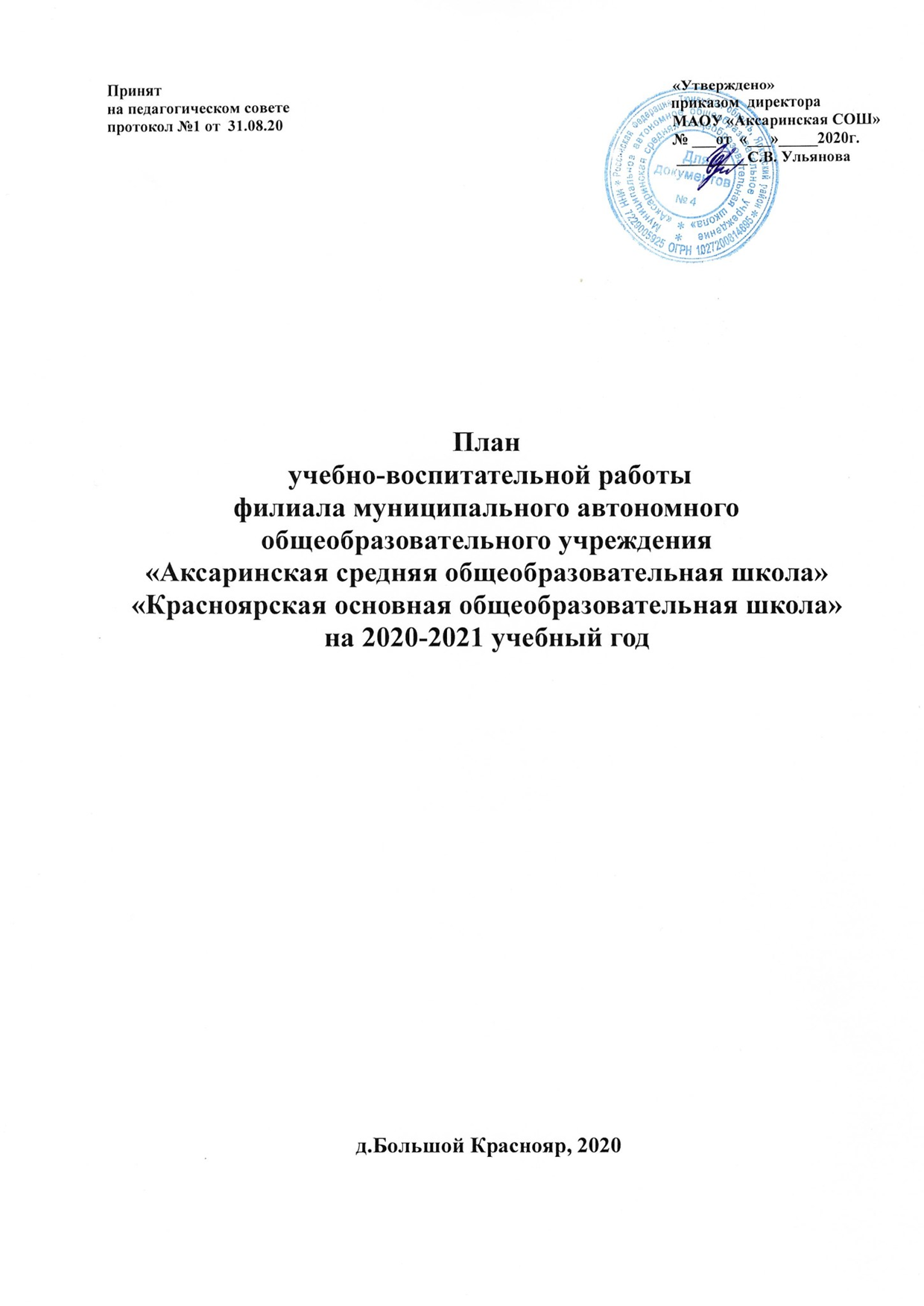 СодержаниеАнализ работы школы за 2019-2020 учебный год. Цели и задачи школы на 2020-2021 учебный год.Список работников  филиала МАОУ «Аксаринская СОШ» «Красноярская ООШ» на 01.09.2020 года.Организация деятельности, направленной на обеспечение доступности, эффективности и качества образования.Организация деятельности школы, направленная на получение общего образования (всеобуч).План мероприятий по реализации ФГОС (НОО, ООО).План мероприятий по реализации ФГОС ОВЗ.План мероприятий по подготовке к государственной (итоговой) аттестацииПлан работы по предпрофильной подготовке учащихся.План работы с одаренными детьми.Организация работы по исследовательской деятельностиМетодическая работа.Организация методической работы.Работа с педагогическими кадрамиАттестация педагогических работников.План работы ШМО.Руководство и контроль.План внутришкольного контроля.План педагогических советов, совещаний.План работы ПМПк.Организация работы с родителями. План общешкольных родительских собраний.План воспитательной работы.2. Цели и задачи школы на 2020-2021 учебный годТема «Профессионально-личностный рост педагога как одно из основных условий обеспечениякачества образования в условиях ФГОС»»Задачи школы:Создание условий для получения всеми учащимися общего образования в соответствии с Федеральным законом № 273-ФЗ «Об образовании в Российской Федерации» и образовательными программами.Создание условий для самореализации учащихся в образовательной деятельности иразвития их ключевых компетенций.Развитие системы работы с детьми, имеющими повышенные интеллектуальныеспособности.Сохранение и укрепление физического, психологического и социального здоровья обучающихся, обеспечение их безопасности.Совершенствование профессионального и методического уровня педагогов.Обеспечение методического сопровождения работы с молодыми и вновь принятымиспециалистами.Реализация на практике работы школы эффективных образовательных программ и технологий, в том числе информационно-коммуникационных.3. Список работников филиала МАОУ «Аксаринская СОШ» «Красноярская ООШ» на 2020-2021 учебный годОрганизация деятельности, направленной на обеспечение доступности, эффективности и качества образования.4.1.Организация деятельности школы, направленная на получение общего образования4.2. План мероприятий по реализации ФГОС НОО, ФГОС ОООВ школе реализуются федеральные государственные образовательные стандарты:- начального общего образования (1-4 классы)- начального общего образования  для детей с ограниченными возможностями здоровья (1-4 классы)- основного общего образования (5-9 классы)4.3. План мероприятий по реализации ФГОС НОО ОВЗ4.4.   План мероприятий по подготовке к  государственной (итоговой) аттестации4.5.План работы по  предпрофильной  подготовке обучающихся4.6. План работы с одаренными детьмиЦель: создание благоприятных условий для развития одаренных детей. Задачи:создание оптимальных условий для развития и реализации способностей.выстраивание целостной системы работы с одаренными детьми.объединение усилий учителей по формированию устойчивых навыков у обучающихся, склонных к научно-исследовательской работе и творчеству.пополнение информационного банка данных по направлению «Одаренные дети».4.7.Организация работы по исследовательской деятельностиМетодическая работа.Организация методической работы.Цель: повышение эффективности образовательного процесса через применение современных подходов к организации образовательной деятельности, непрерывное совершенствование профессионального уровня и педагогического мастерства учителя для реализации ФГОС второго поколения. Задачи. 1. Совершенствовать внутришкольную систему повышения квалификации учителей. 2. Внедрять новые формы непрерывного повышения профессиональной компетентности педагогов (вебинары, видеоуроки и т.д.). 3. Создать условия для самореализации всех участников образовательного процесса через раскрытие их творческого потенциала и участие в инновационной деятельности. 4. Совершенствовать систему мониторинга и диагностики успешности образования, уровня профессиональной компетентности и методической подготовки педагогов. 5. Привести в систему работу учителей-предметников по темам самообразования, активизировать работу по выявлению и обобщению, распространению передового педагогического опыта творчески работающих педагогов.5.2. Работа с педагогическими кадрамиПроведение аттестации педагогических кадров в 2020 - 2021 учебном годуПлан - график прохождения аттестации на первую и высшую квалификационные категории педагогическими работниками филиала МАОУ «Аксаринская СОШ» «Красноярская ООШ»5.4. Планирование работы ШМОРуководство и контроль7.1 Циклограмма внутришкольного контроляЦели ВШК: оценка состояния учебного процесса в школе на основе анализа полученной информации с учетом требований, предъявляемых на сегодняшний день к школе;дальнейшее совершенствование образовательного процесса и повышение его результативности с учетом индивидуальных особенностей обучающихся, их интересов, образовательных возможностей.Задачи ВШК:осуществление контроля за исполнением законодательства в области образования;обеспечение реализации учебных программ и учебных планов в полном объеме;контроль качества образовательных достижений обучающихся, осуществление мониторинга результатов обучения;повышение культуры ведения школьной документации;изучение результатов педагогической деятельности, выявление положительных и отрицательных тенденции в организации образовательного процесса и разработка на этой основе предложений по распространению позитивного педагогического опыта и устранению негативных тенденций;оказание методической помощи педагогическим работникам в процессе контроля.7.2. План проведения педагогических советов, совещаний.7.3. План работы ПМПк.Цель ПМПк:1. Обеспечение диагностико-коррекционного, психолого-педагогического сопровождения обучающихся с отклонениями в развитии, исходя из реальных возможностей и в соответствии с образовательными потребностями, возрастными и индивидуальными особенностями, состоянием соматического и нервно-психического здоровья;2. Своевременное оказание помощи учителям и воспитателям в обеспечении индивидуального и дифференцированного подхода в обучении учащихся и в выборе эффективных методических приёмов, изучение личности школьника.Задачи ПМПк:1. Выявление и ранняя (с 1-х дней пребывания ребёнка в образовательном учреждении) диагностика отклонений в развитии или состояний декомпенсации);2. Профилактика физических, интеллектуальных и эмоционально-личностных перегрузок и срывов;3. Выявление резервных возможностей развития;4. Определение характера, продолжительности и эффективности специальной (коррекционной) помощи в рамках имеющихся возможностей;5. Подготовка и ведение документации, отражающей актуальное развитие ребёнка, динамику его состояния, уровень школьной успешности.Работа ПМПк проходит по следующим направлениям:ДиагностическоеКонсультативноеПсихолого-медико-педагогическое сопровождениеПросветительскоеЭкспертноеОрганизационно-методическоеЗаседания ПМПк7.5.Организация работы с родителямиСовместная работа школы, семьи, общественности, по воспитанию учащихся План общешкольных  родительских собраний План воспитательной работы.2020- 2021 год№Ф.И.О.ДолжностьКатегорияОбразование1Фёдорова Лариса ВладимировнаЗаведующий филиаломсоответствие (руководитель)высшая (учитель)высшее2Абуталипова Эмма РависовнаУчитель иностранного  языкапервая (учитель)высшее3Ашербакиева Салиха ХисамовнаУчитель биологииперваявысшее4Бардина Александра АндреевнаУчитель английского языкабез категориисредне - специальное5Курманова Ирина МихайловнаУчитель начальных классовперваясредне - специальное 6Халитова Алсу СамировнаУчитель начальных классовперваявысшее7Хакимова Эльмира ЗайнетдиновнаУчитель родного языкапервая (учитель)высшее8№ Содержание работыДата проведенияОтветственный1.Организация работы по учету детей от рождения до 18 лет, проживающих на территории, закрепленной за образовательным учреждениемсентябрь,   январь  И.о методиста2.Учет детей группы «риска»3 - 4 неделя сентябряКурманова И.М.3.Комплектование  1 классаавгустФёдорова Л.В.4.Составление социального паспорта школы4  неделя сентябряКурманова И.М.,кл.руководители5.Организация льготного питанияСентябрьежемесячно Курманова И.М.,кл.руководители6.Психолого-педагогические консультации с родителями  социально не адаптированных детей в течение учебного годаПредседатель ПМПк, классные руководители7.Индивидуальная работа с «трудными» детьми. Анализ посещаемости уроков, изучение системы работы классных руководителей с «трудными» учащимисяеженедельноИбрагимова Х.Т.8.Контроль организации горячего питания1 раз в неделюКурманова И.М.9.Индивидуальные консультации с родителями обучающихся, испытывающих затруднения в  обучениив течение годаИ.о методиста10.Работа по предупреждению  неуспеваемости, профилактика правонарушений. Цель: осуществление контроля за работой классных руководителей с «трудными» детьми.выполнение поручений, режима, состояние дневников, работа с родителями.  2 неделя каждого месяцаСовет профилактики11Обеспечение социально-педагогической поддержки семье в формировании  личности учащихсяв течение годаИбрагимова Х.Т.12.Предоставление услуги «Электронный классный журнал»  в течение годаКлассные руководители13.Анкетирование учащихся 9  класса о продолжении образования  и  выборе профессииСентябрь, декабрьКурманова И.М.14Работа по  подготовке, организации и проведению государственной (итоговой) аттестации выпускников 9 класса (по плану подготовки и проведения ГИА в 2018   году  в течение учебного годаИ.о методиста15.Организация работы с учащимися, испытывающими трудности в освоении учебных программ (деятельность ПМПк)в течение годаАбуталипова Э.Р.16.Посещение неблагополучных семей на домув течение годаКлассные руководители17.Работа с журналами и дневниками по учету посещаемости1 раз в месяцИ.о методиста18Организация летней занятости Май-июньКурманова И.М.19Выполнение  ФЗ №273 от 29.12.2012 г. "Об образовании в Российской Федерации" в течение годаКоллектив школы№п/пМероприятияСрокиОтветственныеКонтрольные показатели1.Организационное обеспечение1.Организационное обеспечение1.Организационное обеспечение1.Организационное обеспечение1.Организационное обеспечение1.1Внесение необходимых изменений в образовательных целях и в содержании образовательных программ.Август 2020 г.И.о методиста1.2.Участие в семинарах -совещаниях регионального и муниципального уровня по вопросам реализации ФГОС  в соответствии с  планом-графиком ООИ.о методистаПрименение полученных знаний, опыта работы по ФГОС в практической деятельности каждого педагога1.3.Проведение совещаний о ходе реализации ФГОС  в ОУ:- о промежуточных итогах реализации ФГОС   в 1 - 9 классахянварь Фёдорова Л.В.Аналитические справки, решения совещания, приказы директора1.4Мониторинг результатов освоения ООП:- входная диагностика-промежуточная диагностика УУД - диагностика результатов     по итогам обучения  сентябрьянварь майИ.о методистаАнализ  результатов Мониторинг1.5.Организация дополнительного образования: согласование расписания занятий по внеурочной деятельностиавгуст И.о методистаУтвержденное расписание  занятий  2.Нормативно-правовое обеспечение2.Нормативно-правовое обеспечение2.Нормативно-правовое обеспечение2.Нормативно-правовое обеспечение2.Нормативно-правовое обеспечение2.1.Отслеживание и своевременное информирование об изменениях нормативно-правовых документов федерального и регионального уровнейпо мере поступленияИ.о методистаИнформация  для стендов, совещаний, педагогических советов3. Финансово-экономическое обеспечение3. Финансово-экономическое обеспечение3. Финансово-экономическое обеспечение3. Финансово-экономическое обеспечение3. Финансово-экономическое обеспечение3.1.Проверка обеспеченности учебниками обучающихсядо 3 сентябряФёдорова Л.В., кл.руководителиИнформация   в едином реестре3.2.Оснащение школьной библиотеки печатными и электронными образовательными ресурсами по всем учебным предметам учебного плана в течение годаАдминистрация База  учебной и учебно-методической литературы 3.3.Анализ материально-технической базы ОО с учетом закупок:-количество компьютерной техники, программного обеспечения в учебных кабинетах, библиотеке;-работы Интернет-ресурсов;- условий для реализации внеурочной деятельности;- учебной и учебно-методической литературы.октябрь-ноябрь Администрация База данных по материально-техническому обеспечению ОУ, база учебной и учебно-методической литературы ОУ4.Кадровое обеспечение4.Кадровое обеспечение4.Кадровое обеспечение4.Кадровое обеспечение4.Кадровое обеспечение4.1.Утверждение штатного расписания и комплектование  кадрами на 2020 – 2021 учебный годавгуст  Фёдорова Л.В.Штатное  расписание4.2.Составление заявки на курсовую подготовку майИ.о методистаЗаявка 5.Информационное обеспечение5.Информационное обеспечение5.Информационное обеспечение5.Информационное обеспечение5.Информационное обеспечение5.1.Организация взаимодействия учителей по  обсуждению вопросов ФГОС НОО, ООО, обмену опытомпо плану МО  Ибрагимова Х.Т.Анализ  проблем, вынесенных на обсуждение;  протоколы МО5.2.Сопровождение разделов (страничек) сайта ОО по вопросам ФГОСежемесячноИ.о методистаОбновленная  информация на сайте 5.3.Проведение родительских собраний:- мониторинг результатов обучения по ФГОС;  -проведение родительского собрания для родителей будущих первоклассников;- выставки (отчёты) достижений реализации внеурочной деятельности-проведение Дня открытых дверей для родителейАпрель -май Курманова И.М.Протоколы  родительских собраний5.4.Размещение материалов в классных уголках в течение годаКлассные руководители Актуальная  информация, размещенная на стенде5.5.Индивидуальные консультации для родителей первоклассниковпо мере необходимости И.о методиста, классный руководитель6.Методическое обеспечение6.Методическое обеспечение6.Методическое обеспечение6.Методическое обеспечение6.Методическое обеспечение6.1.Проведение методических  дней   раз в полугодиеИ.о методистаОбобщенный  опыт и методические рекомендации для учителей ОУ, материалы для сайта и медиатеки6.2.Организация взаимопосещений уроков в 1- 8 классах.Апрель-май 2020 г.администрацияАнализы уроков6.3Подбор диагностического инструментария для стартовой  и итоговой  диагностики учебных достижений обучающихся.сентябрь   И.о методистаДиагностические  материалы6.4Методическое обеспечение внеурочной деятельности:- анализ работы кружков -соответствие программ внеурочной деятельности  стандартам.по графику ВШККурманова И.М.Анализ   проблем, вынесенных на обсуждение;6.5Организация системы внутришкольного контроля  за введением ФГОС.По плану ВШКАдминистрация школысправки№Цели и содержание контроляЦели и содержание контроляСубъекты контроляСубъекты контроляМетоды сбора информацииМетоды сбора информацииДокументы, подлежащие контролюIСоответствие нормативно-правовой базы ОУ требованиям ФГОС НООСоответствие нормативно-правовой базы ОУ требованиям ФГОС НООСоответствие нормативно-правовой базы ОУ требованиям ФГОС НООСоответствие нормативно-правовой базы ОУ требованиям ФГОС НООСоответствие нормативно-правовой базы ОУ требованиям ФГОС НООСоответствие нормативно-правовой базы ОУ требованиям ФГОС НООСоответствие нормативно-правовой базы ОУ требованиям ФГОС НОО1Проверка наличия приказа Департамента образования и науки  Тюменской области о введении ФГОС НОО для обучающихся с ОВЗ в общеобразовательных  организациях Заведующий филиалом Заведующий филиалом Заведующий филиалом Изучение документацииИзучение документацииПротокол педсовета2Формирование банка нормативно-правовой документацииЗаведующий филиаломЗаведующий филиаломЗаведующий филиаломИзучение документацииИзучение документацииЗаконодательные документы, локальные акты, должностные инструкции3Разработка плана-графика реализации ФГОС НОО для обучающихся с ОВЗИ.о.методиста И.о.методиста И.о.методиста Изучение документацииИзучение документацииплан-график4Разработка системы контроля хода работ по реализации ФГОС НОО для обучающихся с ОВЗИ.о.методистаИ.о.методистаИ.о.методистаИзучение документацииИзучение документацииПриказ, план ВШКIIРазработка адаптированной основной образовательной программы начального общего образования ОУРазработка адаптированной основной образовательной программы начального общего образования ОУРазработка адаптированной основной образовательной программы начального общего образования ОУРазработка адаптированной основной образовательной программы начального общего образования ОУРазработка адаптированной основной образовательной программы начального общего образования ОУРазработка адаптированной основной образовательной программы начального общего образования ОУРазработка адаптированной основной образовательной программы начального общего образования ОУ5Разработка оптимальной модели организации образовательного пространства, обеспечивающего вариативность внеурочной деятельности обучающихсяИ.о.методиста И.о.методиста И.о.методиста Изучение документацииИзучение документацииПриказ, проект6Составление учебного плана НОО (1-4 классы)И.о.методистаИ.о.методистаИ.о.методистаИзучение документацииИзучение документацииПриказы, протокол, Учебный план7Разработка программ учебных предметов, курсов (1- 4 классы) руководитель МО учителей, члены рабочей группы руководитель МО учителей, члены рабочей группы руководитель МО учителей, члены рабочей группыИзучение документацииИзучение документацииПриказы, протокол, программа8Определение модели организации образовательного процесса, обеспечивающего организацию внеурочной деятельностиИ.о.старшей вожатойИ.о.старшей вожатойИ.о.старшей вожатойИзучение документацииИзучение документацииПриказы, протокол, документIIIФинансово-экономическое обеспечение введения ФГОС НООФинансово-экономическое обеспечение введения ФГОС НООФинансово-экономическое обеспечение введения ФГОС НООФинансово-экономическое обеспечение введения ФГОС НООФинансово-экономическое обеспечение введения ФГОС НООФинансово-экономическое обеспечение введения ФГОС НООФинансово-экономическое обеспечение введения ФГОС НОО9Проверка наличия локальных актов, обеспечивающих реализацию ФГОС НОО для обучающихся с ОВЗПроверка наличия локальных актов, обеспечивающих реализацию ФГОС НОО для обучающихся с ОВЗДиректор, главный бухгалтерДиректор, главный бухгалтерИзучение документацииИзучение документацииПриказы. Положения по НСОТ10Внесение изменений в локальные акты, регламентирующие установление заработной платы работников ОУВнесение изменений в локальные акты, регламентирующие установление заработной платы работников ОУДиректор, главный бухгалтерДиректор, главный бухгалтерИзучение документацииИзучение документацииПриказы. Положения по НСОТ11Заключение дополнительных соглашений к трудовому договору с педагогическими работникамиЗаключение дополнительных соглашений к трудовому договору с педагогическими работникамиДиректор, главный бухгалтерДиректор, главный бухгалтерИзучение документацииИзучение документацииПриказы, дополнительные соглашения12Предоставление информации о созданных в ОУ финансово-экономических условиях реализации ФГОС НОО для обучающихся с ОВЗПредоставление информации о созданных в ОУ финансово-экономических условиях реализации ФГОС НОО для обучающихся с ОВЗДиректор, главный бухгалтерДиректор, главный бухгалтерИзучение документации, Интернет-ресурсовИзучение документации, Интернет-ресурсовСтраничка школьного сайтаIVКадровое обеспечение введения ФГОС НООКадровое обеспечение введения ФГОС НООКадровое обеспечение введения ФГОС НООКадровое обеспечение введения ФГОС НООКадровое обеспечение введения ФГОС НООКадровое обеспечение введения ФГОС НООКадровое обеспечение введения ФГОС НОО13Соответствие кадрового обеспечения реализации ФГОС НОО для обучающихся с ОВЗСоответствие кадрового обеспечения реализации ФГОС НОО для обучающихся с ОВЗЗаведующий филиаломЗаведующий филиаломИзучение документацииИзучение документацииДолжностные инструкции, приказы14Разработка плана-графика повышения квалификации педагогических и руководящих работников ОУРазработка плана-графика повышения квалификации педагогических и руководящих работников ОУЗаведующий филиаломЗаведующий филиаломИзучение документацииИзучение документацииПлан, База данных15Предоставление информации о педагогических кадрах ОУПредоставление информации о педагогических кадрах ОУЗаведующий филиаломЗаведующий филиаломИзучение документацииИзучение документацииБаза данныхVИнформационное обеспечение введения ФГОС НООИнформационное обеспечение введения ФГОС НООИнформационное обеспечение введения ФГОС НООИнформационное обеспечение введения ФГОС НООИнформационное обеспечение введения ФГОС НООИнформационное обеспечение введения ФГОС НООИнформационное обеспечение введения ФГОС НОО16Организация изучения общественного мнения по вопросу реализации ФГОС НОО для обучающихся с ОВЗОрганизация изучения общественного мнения по вопросу реализации ФГОС НОО для обучающихся с ОВЗклассные  руководителиклассные  руководителиИзучение документации, собеседованияИзучение документации, собеседованияАнкеты, сайт17Организация Публичного отчета руководителя ОУ, содержащего информацию о ходе реализации ФГОС НОО для обучающихся с ОВЗОрганизация Публичного отчета руководителя ОУ, содержащего информацию о ходе реализации ФГОС НОО для обучающихся с ОВЗЗаведующий филиаломЗаведующий филиаломИзучение документацииИзучение документации Отчет 18Наличие доступа ОУ к электронным образовательным ресурсам, размещенных в федеральных и региональных базах данныхНаличие доступа ОУ к электронным образовательным ресурсам, размещенных в федеральных и региональных базах данныхЗаведующий филиаломЗаведующий филиаломИзучение документацииИзучение документацииИнформационная справка19Степень информированности участников образовательного процесса и общественности по ключевым позициям реализации ФГОС НОО для обучающихся с ОВЗСтепень информированности участников образовательного процесса и общественности по ключевым позициям реализации ФГОС НОО для обучающихся с ОВЗ Классные   руководители Классные   руководителиИзучение документации, собеседованияИзучение документации, собеседованияАнкеты, сайтVIМатериально-техническое обеспечение реализации ФГОС НООМатериально-техническое обеспечение реализации ФГОС НООМатериально-техническое обеспечение реализации ФГОС НООМатериально-техническое обеспечение реализации ФГОС НООМатериально-техническое обеспечение реализации ФГОС НООМатериально-техническое обеспечение реализации ФГОС НООМатериально-техническое обеспечение реализации ФГОС НОО20Соответствие материально-технической базы ОУ действующим санитарным, противопожарным нормам, нормам охраны труда работников ОУСоответствие материально-технической базы ОУ действующим санитарным, противопожарным нормам, нормам охраны труда работников ОУЗаведующий  филиаломЗаведующий  филиаломИзучение документацииИзучение документацииРеквизиты документов21Наличие в ОУ информационных образовательных ресурсовНаличие в ОУ информационных образовательных ресурсовЗаведующий  филиаломЗаведующий  филиаломИзучение документацииИзучение документацииИнформационная справка22Разработка локальных актов, устанавливающих требования к минимальной оснащенности учебного процессаРазработка локальных актов, устанавливающих требования к минимальной оснащенности учебного процессаЗаведующий филиаломЗаведующий филиаломИзучение документацииИзучение документацииПоложения, приказы23Определение списка учебников и учебных пособий в соответствии с ФГОС НОО для обучающихся с ОВЗ Определение списка учебников и учебных пособий в соответствии с ФГОС НОО для обучающихся с ОВЗ Библиотекарь Библиотекарь Изучение документацииИзучение документацииПриказ, список24Формирование заявки на обеспечение ОУ учебниками в соответствии с федеральным перечнемФормирование заявки на обеспечение ОУ учебниками в соответствии с федеральным перечнемБиблиотекарь Библиотекарь Изучение документацииИзучение документацииЗаявка25Степень обеспеченности ОУ учебниками в соответствии с ФГОС НОО для обучающихся с ОВЗСтепень обеспеченности ОУ учебниками в соответствии с ФГОС НОО для обучающихся с ОВЗБиблиотекарь Библиотекарь Изучение документацииИзучение документацииИнформационная справка26Степень укомплектованности библиотеки печатными и информационными ресурсамиСтепень укомплектованности библиотеки печатными и информационными ресурсамиБиблиотекарьБиблиотекарьИзучение документацииИзучение документацииИнформационная справкаVIIОрганизационное обеспечение введения ФГОС НОООрганизационное обеспечение введения ФГОС НОООрганизационное обеспечение введения ФГОС НОООрганизационное обеспечение введения ФГОС НОООрганизационное обеспечение введения ФГОС НОООрганизационное обеспечение введения ФГОС НОООрганизационное обеспечение введения ФГОС НОО27Разработка плана методической работы, обеспечивающей сопровождение реализации ФГОС НОО для обучающихся с ОВЗРазработка плана методической работы, обеспечивающей сопровождение реализации ФГОС НОО для обучающихся с ОВЗИ.о.методистаИ.о.старшей вожатой Изучение документацииИзучение документацииПлан, приказПлан, приказ28Разработка плана работы по реализации ФГОС НОО для обучающихся с ОВЗРазработка плана работы по реализации ФГОС НОО для обучающихся с ОВЗЗаведующий  филиалом И.о.методистаИ.о.старшей вожатой Изучение документацииИзучение документацииПлан,приказПлан,приказ№Основные мероприятияОсновные мероприятияСрокисполненияСрокисполненияСрокисполненияОтветственныеисполнителиРаздел 1. Нормативное и ресурсное обеспечениеРаздел 1. Нормативное и ресурсное обеспечениеРаздел 1. Нормативное и ресурсное обеспечениеРаздел 1. Нормативное и ресурсное обеспечениеРаздел 1. Нормативное и ресурсное обеспечениеРаздел 1. Нормативное и ресурсное обеспечениеРаздел 1. Нормативное и ресурсное обеспечение1.1Изучение нормативно-правовой базы проведения государственной (итоговой) аттестации в 2019-2020 учебном году- на совещаниях при директоре;- на заседания методического объединения;- на классных часах, родительских собранияхоктябрь-майоктябрь-майАбуталипова Э.Р.классные руководителиАбуталипова Э.Р.классные руководителиАбуталипова Э.Р.классные руководители1.2Регулирование процедурных вопросов подготовки и проведения государственной (итоговой) аттестации через издание системы приказов по школев течение годав течение годаФёдорова Л.В.Фёдорова Л.В.Фёдорова Л.В.1.3Изучение инструкций и методических материалов на заседаниях ШМО:- изучение демоверсий, спецификации, кодификаторов, методических и инструктивных писем по предметамянварь-апрельянварь-апрельИбрагимова Х.Т.Ибрагимова Х.Т.Ибрагимова Х.Т.Раздел 2. КадрыРаздел 2. КадрыРаздел 2. КадрыРаздел 2. КадрыРаздел 2. КадрыРаздел 2. КадрыРаздел 2. Кадры2.1Проведение инструктивно-методических совещаний:
- анализ результатов  ГИА  в 2019-2020 учебном году на заседаниях МО учителей-предметников,- изучение проектов КИМов 2020 года;- изучение нормативно-правовой базы проведения государственной (итоговой) аттестации в 2020-2021 годуПроведение инструктивно-методических совещаний:
- анализ результатов  ГИА  в 2019-2020 учебном году на заседаниях МО учителей-предметников,- изучение проектов КИМов 2020 года;- изучение нормативно-правовой базы проведения государственной (итоговой) аттестации в 2020-2021 годуоктябрь, апрельоктябрь, апрель  И.о.методиста  И.о.методиста2.2Участие учителей школы, работающих в  9-м классах, в работе семинаров районного уровня по вопросу подготовки к ГИА Участие учителей школы, работающих в  9-м классах, в работе семинаров районного уровня по вопросу подготовки к ГИА сентябрь-майсентябрь-майучителя-предметникиучителя-предметники2.3Рассмотрение педагогическим советом вопросов, отражающих проведение государственной (итоговой) аттестации:- утверждение выбора обучающимися экзаменов государственной (итоговой) аттестации, в т. ч. в новой форме;- о допуске обучающихся к государственной (итоговой) аттестации;- анализ результатов государственной (итоговой) аттестации и определение задач на 2020-2021гг;Рассмотрение педагогическим советом вопросов, отражающих проведение государственной (итоговой) аттестации:- утверждение выбора обучающимися экзаменов государственной (итоговой) аттестации, в т. ч. в новой форме;- о допуске обучающихся к государственной (итоговой) аттестации;- анализ результатов государственной (итоговой) аттестации и определение задач на 2020-2021гг;апрель-июньапрель-июньИ.о.методиста И.о.методиста Раздел 3. Организация. Управление. КонтрольРаздел 3. Организация. Управление. КонтрольРаздел 3. Организация. Управление. КонтрольРаздел 3. Организация. Управление. КонтрольРаздел 3. Организация. Управление. КонтрольРаздел 3. Организация. Управление. КонтрольРаздел 3. Организация. Управление. Контроль3.1Сбор информации о выборе предметов для прохождения  государственной (итоговой) аттестации в формате  ОГЭ через анкетирование  выпускников   9-го классаСбор информации о выборе предметов для прохождения  государственной (итоговой) аттестации в формате  ОГЭ через анкетирование  выпускников   9-го классасентябрь, до 1 мартасентябрь, до 1 мартаклассный руководительклассный руководитель3.2Подготовка выпускников 9-х классов к новой форме государственной (итоговой) аттестации:- проведение собраний  учащихся;- изучение нормативно-правовой базы, регулирующей проведение государственной (итоговой) аттестации;- практические занятия с учащимися по обучению технологии оформления бланков;- организация диагностических работ с целью овладения учащимися методикой выполнения заданий.Подготовка выпускников 9-х классов к новой форме государственной (итоговой) аттестации:- проведение собраний  учащихся;- изучение нормативно-правовой базы, регулирующей проведение государственной (итоговой) аттестации;- практические занятия с учащимися по обучению технологии оформления бланков;- организация диагностических работ с целью овладения учащимися методикой выполнения заданий.октябрь,  декабрь, февраль, апрельоктябрь,  декабрь, февраль, апрельИ.о.методиста., классный руководитель,учителя-предметникиИ.о.методиста., классный руководитель,учителя-предметники3.3Подготовка и обновление  списков по документам личности для формирования электронной базы данных выпускниковПодготовка и обновление  списков по документам личности для формирования электронной базы данных выпускниковдо 31 декабрядо 31 декабряИ.о.методистаИ.о.методиста3.4Проведение административных контрольных работ в форме ОГЭ и в новой форме по обязательным предметам и предметам по выбору обучающихсяПроведение административных контрольных работ в форме ОГЭ и в новой форме по обязательным предметам и предметам по выбору обучающихсяОктябрь-мартОктябрь-мартИ.о.методистаИ.о.методиста3.5Контроль за своевременным прохождением рабочих программКонтроль за своевременным прохождением рабочих программ1 раз в четверть1 раз в четвертьИ.о.методистаИ.о.методиста3.6Контроль за деятельностью учителей, классных руководителей по подготовке к ГИАКонтроль за деятельностью учителей, классных руководителей по подготовке к ГИАв течение годав течение годаИ.о.методистаИ.о.методиста3.7Подача заявлений обучающихся 9-го класса на экзамены по выборуПодача заявлений обучающихся 9-го класса на экзамены по выборудо 1 мартадо 1 марта3.8Подготовка списка обучающихся 9-го класса, подлежащих по состоянию здоровья итоговой аттестации в особых условиях.Подготовка списка обучающихся 9-го класса, подлежащих по состоянию здоровья итоговой аттестации в особых условиях.маймайИ.о.методистаИ.о.методиста3.9Организация сопровождения и явки выпускников на экзаменыОрганизация сопровождения и явки выпускников на экзаменымай, июньмай, июньФёдорова Л.В.Фёдорова Л.В.3.11Ознакомление выпускников и их родителей с результатами экзаменов в новой форме и в форме ОГЭОзнакомление выпускников и их родителей с результатами экзаменов в новой форме и в форме ОГЭиюньиюньИ.о.методистаИ.о.методистаРаздел 4. Информационное обеспечениеРаздел 4. Информационное обеспечениеРаздел 4. Информационное обеспечениеРаздел 4. Информационное обеспечениеРаздел 4. Информационное обеспечениеРаздел 4. Информационное обеспечениеРаздел 4. Информационное обеспечение4.1Оформление информационных стендов с отражением нормативно-правовой базы проведения государственной (итоговой) аттестации выпускников 9-го класса в 2020-2021 учебном годуОформление информационных стендов с отражением нормативно-правовой базы проведения государственной (итоговой) аттестации выпускников 9-го класса в 2020-2021 учебном годусентябрь, апрельсентябрь, апрельИ.о.методистаИ.о.методиста4.2Проведение разъяснительной работы среди участников образовательного процесса о целях,  формах проведения государственной (итоговой) аттестации выпускников 9-го классаПроведение разъяснительной работы среди участников образовательного процесса о целях,  формах проведения государственной (итоговой) аттестации выпускников 9-го классав течение годав течение годаИ.о.методистаИ.о.методиста4.3Проведение родительских собраний:- нормативно-правовая база, регулирующая проведение государственной (итоговой) аттестации в 2021 году;- подготовка учащихся к итоговой аттестации, 
- проблемы профориентации и правильного выбора предметов для экзаменов в период итоговой аттестацииПроведение родительских собраний:- нормативно-правовая база, регулирующая проведение государственной (итоговой) аттестации в 2021 году;- подготовка учащихся к итоговой аттестации, 
- проблемы профориентации и правильного выбора предметов для экзаменов в период итоговой аттестацииноябрь, апрель, майноябрь, апрель, майИ.о.методиста., классный руководительИ.о.методиста., классный руководитель4.4Информирование обучающихся и родителей о портале информационной поддержки ГИА, размещение необходимой информации на сайте школыИнформирование обучающихся и родителей о портале информационной поддержки ГИА, размещение необходимой информации на сайте школыфевраль-майфевраль-майИ.о.методистаИ.о.методиста№ п/пСодержаниеСрокиОтветственныйI. Информационно-аналитическая деятельностьI. Информационно-аналитическая деятельностьI. Информационно-аналитическая деятельностьI. Информационно-аналитическая деятельность1.1.Анализ поступления в учебные заведения выпускников 9-го классасентябрьадминистрацияII. Организационно–методическая работаII. Организационно–методическая работаII. Организационно–методическая работаII. Организационно–методическая работа2.1.Корректировка и утверждение учебных программ предпрофильной подготовки учащихся на 2020 – 2021 учебный годАвгуст-сентябрьИ.о.методиста2.2.Составление расписания проведения предметных, элективных курсовдо 03.09.И.о.методиста2.3.Посещение занятий курсов, заполнение карт посещенийв  течение годаАдминистрация2.4.Контроль состояния предпрофильной подготовки учащихся в рамках внутришкольного контроляпо плану ВШКАдминистрация2.5.Использование информационных технологий и Интернет-ресурсов при организации предпрофильной подготовки учащихсяежемесячноИ.о.методиста2.6.Разработка программ курсов на следующий учебный год, определенных в результате анкетирования учащихся и родителейапрель-майИ.о.методиста2.7.Утверждение учебных программ элективных и предметных курсов на 2020 – 2021 учебный годмай-августИ.о.методиста2.8.Утверждение учебного плана на 2020-2021 учебный годмайИ.о.методистаIII. Работа с педагогическими кадрамиIII. Работа с педагогическими кадрамиIII. Работа с педагогическими кадрамиIII. Работа с педагогическими кадрами3.1.Собеседование с классным руководителем 9-го класса по организации  предпрофильной подготовки в 2020-2021 учебном годуавгустИ.о.методиста3.2.Консультирование классных руководителей  8-9 классов по вопросам организации предпрофильной подготовки учащихсяв течение годаИ.о.методистаIV. Работа с родителямиIV. Работа с родителямиIV. Работа с родителямиIV. Работа с родителями4.1.Индивидуальные консультации для родителей по вопросам организации предпрофильной подготовки учащихсяв  течение годаАдминистрация V. Работа с учащимисяV. Работа с учащимисяV. Работа с учащимисяV. Работа с учащимися5.1.Консультации для учащихся 8-9 классов по вопросам организации предпрофильной подготовки учащихсяв течение годаИ.о.методиста,  классные руководители№МероприятияСрокиОтветственные1Составление и уточнение списков обучающихся, успешных в освоении отдельных предметов или видов деятельности.В течение учебного годаИ.о.методиста2Психологическое тестирование, выявление уровня развития познавательной, мотивационной сфер учащихся. Степени одаренности учащихся.В течение учебного годаИ.о.методиста3Организация школьного этапа ВОШ, формирование списков на участие в муниципальном этапе ВОШ.Сентябрь – октябрь И.о.методиста4Формирование групп учащихся для дополнительных занятий. Организация консультаций, дополнительных занятий для мотивированных учащихся силами учителей школы.Сентябрь - октябрьИ.о.методиста5Подготовка победителей муниципального этапа ВОШ  к участию в следующих турах Всероссийской олимпиады школьниковДекабрьИ.о.методиста6Выявление одаренных и способных детей к научно-исследовательской работе обучающихсяНоябрь- декабрьИ.о.методиста7Организация и проведение интеллектуальных конкурсов.В течение года И.о.методиста8Организация и проведение школьной научно - практической конференции учащихся начальных классов  «Первые шаги»ДекабрьИ.о.методиста9Организация и проведение школьной научно - практической конференции учащихся «Шаг в будущее»Март И.о.методиста10Организация и проведение внеклассных мероприятий направленных на развитие творческих способностей обучающихсяВ течение учебного годаИ.о.старшей вожатой Курманова И.М.11Организация и взаимодействие с общественными организациями и объединениями по вопросам работ с одаренными детьмиВ течение учебного годаИ.о.методиста12Анализ работы с одаренными учащимися за 2020-2021 учебный годМайИ.о.методистаСрокиДеятельностьСентябрь - октябрьОрганизационный этап. Определение темы работы, постановкагипотезы, формулирование целей и задач работы.Октябрь - ноябрьОбзор литературных источников, знакомство с методиками синтеза ианализа, с методиками проведения исследований. Составление планаработы.Декабрь -январьВыполнение практической и теоретической части работы.ФевральПодготовка и участие в школьном этапе научно – практическойконференции.мартУчастие в муниципальном этапе научно – практической конференции.августУточнение педагогической нагрузки.   Подписание трудовых договоров, соглашений.сентябрьУтверждение штатного расписания. Тарификация кадров. Ознакомление с тарификационной нагрузкой штатного расписанияоктябрь-ноябрьСобеседование с вновь принятыми сотрудниками по предварительным итогам начала учебной деятельностидекабрьИтоги подбора и расстановки кадров в текущем учебном году. Проблемы, поиски, перспективыфевральСистема действий администрации по организации предварительного комплектования кадрами на новый учебный годмартВыполнение требований производственной дисциплины   в 2020 - 2021 учебном годуапрельСоставление графика отпусковмай Проект плана работы школы  на следующий учебный год. июньУтверждение учебного плана на следующий учебный годСрокНаправления работыОтветственныесентябрь семинар для учителей, подавших заявления на аттестацию в данном учебном году;И.о.методистасентябрьгрупповые и индивидуальные консультация для аттестующихся педагогов;  И.о.методистасентябрьсоставление графика посещения уроков и внеклассных мероприятий аттестующихся учителей.И.о.методистав течение года работа аттестационной  комиссии  И.о.методистамайподготовка заявлений на аттестацию в новом учебном году;подготовка аналитических отчетов о педагогической деятельностиИ.о.методистаиюньподготовка списка учителей, включённых в число аттестуемых в 2021- 2022 учебном году И.о.методистаФИО учителяДолжность   Дата прохождения аттестацииПланируемая кв. категорияНаличие категории и срок ее окончанияКурманова Ирина михайловнаучительапрельперваяпервая до 28.04.20Бардина Александра Андреевнаучительапрельперваябез категорииМуратова Венера Рильевнаучительмартсоответствиебез категории№СрокСрокТематикаЗаседания ШМОЗаседания ШМОЗаседания ШМОЗаседания ШМО1Август1.Внесение корректировок в рабочие образовательные программы на 2020-2021 учебный год.1.Внесение корректировок в рабочие образовательные программы на 2020-2021 учебный год.2Сентябрь1.Организация работы с одаренными детьми. Рассмотрение программ «Одаренные дети» на 2020-2021 учебный год.2.Организация работы со слабоуспевающими учащимися. Рассмотрение планов работы со слабоуспевающими учащимися на 2020-2021 учебный год.3.Рассмотрение графика проведения предметных недель в 2020-2021 учебном году.4. Рассмотрение графика проведения открытых уроков в 2020-2021 учебном году.5. Планирование работы по самообразованию учителей.1.Организация работы с одаренными детьми. Рассмотрение программ «Одаренные дети» на 2020-2021 учебный год.2.Организация работы со слабоуспевающими учащимися. Рассмотрение планов работы со слабоуспевающими учащимися на 2020-2021 учебный год.3.Рассмотрение графика проведения предметных недель в 2020-2021 учебном году.4. Рассмотрение графика проведения открытых уроков в 2020-2021 учебном году.5. Планирование работы по самообразованию учителей.3Октябрь 1.Анализ тренировочных работ по русскому языку, математике, географии, физике, обществознанию в форме ОГЭ в 9 классе. Планирование коррекционной работы.2.Планирование работы на осенние каникулы.3.Обсуждение результатов школьного этапа Всероссийской олимпиады школьников и составление списка участников муниципального этапа в 2020-2021 учебном году.4. Рассмотрение форм и порядка проведения промежуточной аттестации в филиале МАОУ «Аксаринская СОШ» «Красноярская ООШ» в 2020-2021 учебном году.5. Анализ ВПР.1.Анализ тренировочных работ по русскому языку, математике, географии, физике, обществознанию в форме ОГЭ в 9 классе. Планирование коррекционной работы.2.Планирование работы на осенние каникулы.3.Обсуждение результатов школьного этапа Всероссийской олимпиады школьников и составление списка участников муниципального этапа в 2020-2021 учебном году.4. Рассмотрение форм и порядка проведения промежуточной аттестации в филиале МАОУ «Аксаринская СОШ» «Красноярская ООШ» в 2020-2021 учебном году.5. Анализ ВПР.4Ноябрь1. Обсуждение результатов ЕМКР по русскому языку и математике.Планирование коррекционной работы.2. Рассмотрение экзаменационных материалов для проведения промежуточной аттестации во 2 четверти 2020-2021 учебного года. 3.Круглый стол «Профессиональный стандарт педагога как инструмент повышения качества образования» Обмен опытом.1. Обсуждение результатов ЕМКР по русскому языку и математике.Планирование коррекционной работы.2. Рассмотрение экзаменационных материалов для проведения промежуточной аттестации во 2 четверти 2020-2021 учебного года. 3.Круглый стол «Профессиональный стандарт педагога как инструмент повышения качества образования» Обмен опытом.5Декабрь 1.Организация новогодних праздников и планирование работы на зимние каникулы.2.Организация подготовительной работы к экзаменационному периоду: выбор предметов учащимися 9 класса для государственной (итоговой) аттестации в 2019-2020 учебном году.3. Рассмотрение расписания экзаменов и состава экзаменационных комиссий на промежуточной аттестации во 2 четверти 2019-2020 учебного года.4. Анализ посещения уроков в 1 полугодии 2020-2021 учебного года.1.Организация новогодних праздников и планирование работы на зимние каникулы.2.Организация подготовительной работы к экзаменационному периоду: выбор предметов учащимися 9 класса для государственной (итоговой) аттестации в 2019-2020 учебном году.3. Рассмотрение расписания экзаменов и состава экзаменационных комиссий на промежуточной аттестации во 2 четверти 2019-2020 учебного года.4. Анализ посещения уроков в 1 полугодии 2020-2021 учебного года.6Январь 1.Анализ успеваемости за 1 полугодие 2020-2021 учебного года.2.Обсуждение итогов муниципального этапа Всероссийской олимпиады школьников. 3.Корректировка календарно-тематического планирования на II полугодие.4. Изучение инструкций и методических материалов:- изучение демоверсий, спецификаций, кодификаторов, методических и инструктивных писем по предметам. 1.Анализ успеваемости за 1 полугодие 2020-2021 учебного года.2.Обсуждение итогов муниципального этапа Всероссийской олимпиады школьников. 3.Корректировка календарно-тематического планирования на II полугодие.4. Изучение инструкций и методических материалов:- изучение демоверсий, спецификаций, кодификаторов, методических и инструктивных писем по предметам.7Февраль 1.Подготовка   учащихся к районной конференции «Шаг в будущее». Отчет.2. Круглый стол «Современный урок на основе инновационного подхода».3. Самоанализ и анализ проведенного открытого урока.1.Подготовка   учащихся к районной конференции «Шаг в будущее». Отчет.2. Круглый стол «Современный урок на основе инновационного подхода».3. Самоанализ и анализ проведенного открытого урока.8Март 1. Планирование работы на весенние каникулы.2.Отчет учителей по темам самообразования.3.Рассмотрение экзаменационных материалов для проведения промежуточной аттестации в 4 четверти 2020-2021 учебного года.4. Работа со слабоуспевающими учащимися. Обмен опытом.1. Планирование работы на весенние каникулы.2.Отчет учителей по темам самообразования.3.Рассмотрение экзаменационных материалов для проведения промежуточной аттестации в 4 четверти 2020-2021 учебного года.4. Работа со слабоуспевающими учащимися. Обмен опытом.9Апрель 1.О подготовке и проведении ГИА: - изучение проектов КИМов 2021 года;- изучение нормативно-правовой базы проведения государственной (итоговой) аттестации в 2020-2021 году.2. Анализ результатов РСОКО по русскому языку и математике. Планирование коррекционной работы. 2. Рассмотрение расписания экзаменов и состава экзаменационных комиссий на промежуточной аттестации в 2020-2021 учебном году.4. Экспертиза рабочих образовательных программ  на 2021-2022 учебный год.1.О подготовке и проведении ГИА: - изучение проектов КИМов 2021 года;- изучение нормативно-правовой базы проведения государственной (итоговой) аттестации в 2020-2021 году.2. Анализ результатов РСОКО по русскому языку и математике. Планирование коррекционной работы. 2. Рассмотрение расписания экзаменов и состава экзаменационных комиссий на промежуточной аттестации в 2020-2021 учебном году.4. Экспертиза рабочих образовательных программ  на 2021-2022 учебный год.10Май1.Анализ успеваемости за 2 полугодие 2020-2021 учебного года.2.Анализ посещения уроков во 2 полугодии 2020-2021 учебного года.3.Анализ работы ШМО за 2020-2021 учебный год. 4.Планирование работы ШМО на 2021-2022 учебный год.Экспертиза рабочих программ внеурочной деятельности на лето-20211.Анализ успеваемости за 2 полугодие 2020-2021 учебного года.2.Анализ посещения уроков во 2 полугодии 2020-2021 учебного года.3.Анализ работы ШМО за 2020-2021 учебный год. 4.Планирование работы ШМО на 2021-2022 учебный год.Экспертиза рабочих программ внеурочной деятельности на лето-2021Блоки ВШКЧто проверяетсяФорма проверкиКто проверяетДокумент/ Подведение итогаСентябрьОктябрьНоябрьДекабрьЯнварьФевральМартАпрельМайИюньАвгустРеализация права граждан на образование Комплектование классовСверка Заведующий филиаломПриказ +Реализация права граждан на образованиеОрганизация работы по учету детей, проживающих на территории прикрепленных за ОУ (от 0 до 18 лет)Сверка Заведующий филиаломФормы 3-6++++Реализация права граждан на образование Посещаемость уроковЕжедневная сверка по классамИ.о.методиста по УВРЖурнал Справка 1 раз в четверть++++Реализация права граждан на образованиеОрганизация обучения детей всех категорийНаличие соответствующих документовЗаведующий филиаломПриказ +Организация методической работыИспользование дистанционных форм обучения в учебном процессеПосещение уроков, работа с материаламиРуководитель ШМОСправка +Организация методической работыПроведение уроков в разнотрансформируемом пространствеПосещение уроковРуководитель ШМОСправка +Организация методической работы Повышение квалификации педагоговНаличие соответствующих документовИ.о.методиста по УВРСправка+Организация методической работы Проведение предметных недельПосещение внеклассных мероприятий, уроков Руководитель ШМОСправка +Организация методической работыОрганизация работы ШМОАнализ работыРуководитель ШМООтчет за год+Организация методической работы Организация открытых уроковПосещение уроковРуководитель ШМОАнализ +Организация методической работыРабота учителей по темам самообразова-ния и работа над единой методической темойПосещение уроковРуководитель ШМОАнализ +Состояние преподавания учебных предметовСостояние преподавания Физики,биологии и информатикис учетом регионального компонентаПосещение уроковИ.о.методиста по УВРСправка на совещание при директоре+Состояние преподавания учебных предметовСостояние преподаваниягеографии с учетом регионального компонентаПосещение уроковСрезы знанийИ.о.методиста по УВРСправка+Состояние преподавания учебных предметовРеализация предметов духовно-нравственного развития в школе(ОДНКНР и ОРКСЭ)Анализ документации, посещение занятий, собеседованиеИ.о.методиста по УВРСправка+Образовательная деятельность (контроль ЗУН, ФГОС, одарённые дети, дети с ОВЗ, слабоуспевающие дети) Состояние ЗУН по русскому языку и математикеВходные контрольные работы, диагностические 1 класс, 2-9 класс по русскому языку и математикеИ.о.методиста по УВРСправка+Образовательная деятельность (контроль ЗУН, ФГОС, одарённые дети, дети с ОВЗ, слабоуспевающие дети)Адаптация первоклассников  к школе.Посещение уроков, контроль документацииИ.о.методиста по УВРСправка+Образовательная деятельность (контроль ЗУН, ФГОС, одарённые дети, дети с ОВЗ, слабоуспевающие дети)Диагностика готовности первоклассников к школьному обучениюДиагностикаИ.о.методиста по УВРСправка+Образовательная деятельность (контроль ЗУН, ФГОС, одарённые дети, дети с ОВЗ, слабоуспевающие дети) Реализация ФГОС ООО: адаптация пятиклассников.1. Посещение уроков. 2. Проверка документации. 3. НаблюдениеИ.о.методиста по УВРСправка+Образовательная деятельность (контроль ЗУН, ФГОС, одарённые дети, дети с ОВЗ, слабоуспевающие дети)Итоги проведения школьного этапа Всероссийской олимпиады школьников.Анализ проведенияИ.о.методиста Справка+Образовательная деятельность (контроль ЗУН, ФГОС, одарённые дети, дети с ОВЗ, слабоуспевающие дети)Успеваемость учащихся за 1 четверть. Результативность работы учителей.Мониторинг успеваемости по итогам I четвертиИ.о.методиста Справка+Образовательная деятельность (контроль ЗУН, ФГОС, одарённые дети, дети с ОВЗ, слабоуспевающие дети)Выполнение образовательных программ школы по итогам 1 четвертиПроверка классных журналов и календарно-тематического планированияИ.о.методиста Справка+Образовательная деятельность (контроль ЗУН, ФГОС, одарённые дети, дети с ОВЗ, слабоуспевающие дети)Классно-обобщающий контроль в 6  классе «Формирование  у  учащихся потребности в обучении и саморазвитии; раскрытие творческого потенциала ученика»Образовательный процесс в 6 классах, анкетированиеИ.о.методиста Справка+Образовательная деятельность (контроль ЗУН, ФГОС, одарённые дети, дети с ОВЗ, слабоуспевающие дети)Успеваемость учащихся за 2 четверть. Результативность работы учителей.Мониторинг успеваемости по итогам II четвертиИ.о.методиста Справка+Образовательная деятельность (контроль ЗУН, ФГОС, одарённые дети, дети с ОВЗ, слабоуспевающие дети)Индивидуальный подход науроках, ликвидацияпробелов в знанияхучащихся.Посещение уроковРуководитель ШМОСправка +Образовательная деятельность (контроль ЗУН, ФГОС, одарённые дети, дети с ОВЗ, слабоуспевающие дети)Классно - обобщающий контроль в 9 классеПосещение уроков. Работа с документамиИ.о.методиста Справка+Образовательная деятельность (контроль ЗУН, ФГОС, одарённые дети, дети с ОВЗ, слабоуспевающие дети)Дозировка домашнего заданияПосещение уроковИ.о.методиста по УВРСправка+Образовательная деятельность (контроль ЗУН, ФГОС, одарённые дети, дети с ОВЗ, слабоуспевающие дети)Реализация  ФГОС: классно-обобщающий контроль в 4 классе.Посещение уроков, проверка документации, мониторинг качества образования, собеседованиеИ.о.методиста по УВРСправка+Организация воспитательной работы (работа с учащимися, родителями; работа библиотеки)1.Воспитательные планы классных руководителейПроверка Собеседование И.о.ст.вожатойСправка +Организация воспитательной работы (работа с учащимися, родителями; работа библиотеки)Организация досуговой деятельности обучающихся. Комплектование кружков и секцийПроверка Собеседование И.о.ст.вожатойСправка +Организация воспитательной работы (работа с учащимися, родителями; работа библиотеки)Контроль  над  работой школьной библиотекиПроверка документации, собеседованиеИ.о.методиста по УВРСправка+Организация воспитательной работы (работа с учащимися, родителями; работа библиотеки)Состояние работы по внеурочной деятельности Посещение занятий, проверка документации, собеседованиеИ.о.ст.вожатойСправка +Организация воспитательной работы (работа с учащимися, родителями; работа библиотеки)Работа по пропаганде здорового образа жизни, профилактике вредных привычекАнализ доку-ментации по-сещение классных часовИ.о.ст.вожатойСправка +Организация воспитательной работы (работа с учащимися, родителями; работа библиотеки)Работа по профилак-тике правонарушенийАнкетирова-ние, беседы, наблюдение, посещение классных часовИ.о.ст.вожатойСправка +Организация воспитательной работы (работа с учащимися, родителями; работа библиотеки)Качество работы кружков и спортивных секций.Посещение занятийИ.о.ст.вожатойСправка +Организация воспитательной работы (работа с учащимися, родителями; работа библиотеки)Внеурочная деятель-ность в рамках ФГОССобеседование, посещение мероприятийИ.о.ст.вожатойСправка +Организация воспитательной работы (работа с учащимися, родителями; работа библиотеки)Состояние успеваемости, посещаемости и занятости детей, состоящих на ВШУАнализ успеваемости и посещаемостиИ.о.методиста по УВРСправка+Организация воспитательной работы (работа с учащимися, родителями; работа библиотеки)Состояние  работы  с учащимися на каникулахАнализирование планов Планы  работы и  мероприятия, проводимые  на каникулахИ.о.ст.вожатойсправка+Организация воспитательной работы (работа с учащимися, родителями; работа библиотеки)Система профилактики с детьми группы рискаПроверка по-сещаемостиИ.о.ст.вожатоймониторинг+Организация воспитательной работы (работа с учащимися, родителями; работа библиотеки)Организация летнего труда и отдыхаанкетированиеИ.о.ст.вожатоймониторинг+Внутришкольная документацияКлассные журналыПросмотрИ.о.методиста по УВРСправка+++++++++Внутришкольная документацияЭлектронные журналыПросмотрИ.о.методиста по УВРСправка+++++++++Внутришкольная документация ДневникиПросмотрИ.о.методиста по УВРСправка+++Внутришкольная документацияРабочие тетради, тетради для контрольных, практических и лабораторных работПросмотрИ.о.методиста по УВРСправка+++Внутришкольная документацияЛичные делаПросмотрИ.о.методиста по УВРСправка++Внутришкольная документацияПроверка рабочих программСобеседованиеПроверка И.о.методиста по УВРСправка+Внутришкольная документацияПроверка программ внеурочной деятельности в 1-8 классахСобеседованиеПроверка И.о.ст.вожатойСправка+Подготовка к итоговой и промежуточной аттестацииВыполнение плана работы по подготовке к ГИАПосещение консультацийИ.о.методиста по УВРСправка++Подготовка к итоговой и промежуточной аттестацииОрганизация повторения и  подготовка  к государственной итоговой аттестации в 9 классе.Посещение уроков, проверка документацииИ.о.методиста по УВРСправка+Подготовка к итоговой и промежуточной аттестацииИтоги  государственной  итоговой    аттестации  9 класса.Анализ результатов экзаменов в формате ОГЭИ.о.методистаСправка+Подготовка к итоговой и промежуточной аттестацииАдминистративные контрольные работы в 5 классе по русскому языку и математикеПодготовка учащихся  к  промежуточной  аттестацииИ.о.методистаСправка+Здоровье и питаниеФормирование банка данных на детей льготных категорийСверка Заведующий филиаломБанк данных+Здоровье и питаниеОрганизация горя-чего питанияНаблюдение.СобеседованиеЗаведующий филиаломПриказ +Ежедневный контроль Посещаемость уроковЕжедневная сверка по классамКлассный руководительЖурнал № п/пСодержание контроляЦель контроляФормыконтроляМетоды проведения контроляОтветственный за осуществление контроляПодведение итогов ВШКАВГУСТАВГУСТАВГУСТАВГУСТАВГУСТАВГУСТАВГУСТ1.Комплектование первых классовКомплектованиепервых классовДиагностическийСоставление и уточнение списка, Заведующий филиалом, классный руководитель Приказ2.Распределение учебнойнагрузки на 2020-2021учебный год. Расстановка кадровВыполнение требований к преемственности и рациональному распределению нагрузкиФронтальныйУчебная нагрузка педагогических работников и педагогов дополнительного образованияЗаведующий филиалом Фёдорова Л.В.Административное совещание3.Распределение выпускников 9класса 2019-2020 учебного годаСбор информации о продолжении обучения учащихся. Пополнение базы данных для проведения школьногомониторингаТематическийИнформация классного руководителя о поступлении выпускников 9 класса в 10 класс и средние учебные заведенияКлассный руководительСписки распределения выпускников 9 класса4Рабочие программы учебных предметов и курсов. Рабочие программы дополнительного образованияЗнание учителями требований нормативных документов по предметам, корректировка рабочих программ. ФронтальныйРабочие программы учебных предметов и курсов, дополнительного образованияИ. о.методистаУтвержденные рабочие программы5Санитарное состояниепомещений школыВыполнение санитарно-гигиенических требований к организации образовательного процесса и соблюдению техники безопасностиФронтальныйРейд по кабинетамРабота коллектива школы по подготовке помещений к новому учебному годуАдминистрацияСобеседование6.Инструктаж всех работников перед началом нового учебного годаВыполнение работниками требований ОТ и ТБ,  ПБ, антитеррористической защищенности объектаТематическийПроведение инструктажаЗаведующий филиалом Фёдорова Л.В.Инструктаж 7Планирование работы школьных методических объединений, классных руководителейИзучение состояния планов работы школьных методических объединений, классных руководителейПредупредительныйСобеседованияПроверка документацииНаблюдениеИ.о.методистаПлан работыСЕНТЯБРЬСЕНТЯБРЬСЕНТЯБРЬСЕНТЯБРЬСЕНТЯБРЬСЕНТЯБРЬСЕНТЯБРЬ1.Организация дополнительного образования: комплектование кружков, спортивных секций и т.д. занятость учащихсяФормирование расписания внеурочной занятости учащихсяТематическийДанные классных руководителей об учащихсяИ.о.ст. вожатой Курманова И.М.Собеседование с классными руководителями, родителями, учащимися.2.Организация внеурочной деятельности учащихся 1-8 классовФормирование расписания занятийТематическийДанные классных руководителей об учащихсяИ.о.ст. вожатой Курманова И.М.Собеседование с классными руководителями, родителями, учащимися3.Уровень знаний учащимися программного материалаОпределение качества знаний учащихся по предметам: русский язык, математикаТематическийВходные работы по предметам: русский язык, математикаИ.о.методистаМониторинг, справка4.Оформление личных дел учащихся Выполнение требований к оформлению личных дел учащихсяТематическийЛичные дела учащихся 1-9 классовАдминистрацияСовещание5.Классные журналыВыполнение требований к ведению классных журналов, правильность оформления журналов кл. руководителями и учителями-предметниками;Организация вводного повторенияФронтальныйКлассные журналы (после инструктажа)И.о.методистаСправка 6.Планы работы школьных методических объединенийВыявление степени готовности документации  ШМО к  решению поставленных задачТематическийПланы работы ШМОИ.о.методистаПроверка документации, собеседование7.Работа с одаренными детьмиВыявление наиболее подготовленных учащихся, имеющих особые способности и склонности к предметамФронтальныйДанные классных руководителейИ.о.методистаБанк данных одарённых детей8.Адаптационный период учащихся 1 класса к обучению на I ступени школы в условиях реализации ФГОС НООВыполнение требований образовательной программы НОО к режиму обучения первоклассников;Состояние организации учебного процесса в 1 классе;Выявление дезадаптированных детейТематическийклассно-обобщающийОрганизация образовательного процесса в 1 классе;Посещение учебных занятий;Диагностическое обследование обучающихся 1 классаАдминистрация, классный руководительСовещаниеРезультаты диагностикиСправка 9Организация коррекционных занятий и внеурочной деятельности для обучающихся сОВЗВыполнение требований образовательной программы ФГОС НОО для обучающихся с ОВЗТематический Изучение документации, посещение занятийИ.о.методистаСправка 10Состояние календарно-тематического планированияУстановление соответствия календарно-тематического планирования рабочим программам по учебным предметамВыполнение требований к составлению календарно-тематического планирования.ФронтальныйКалендарно-тематическое планирование учителейИ.о.методиста, учителя-предметникиСобеседование11Обеспечение УМК педагогов  и обучающихсяВыявление наличия  учебников у учащихся, программно-методического обеспечения у педагогов;Установление соответствия учебников и программно-методического обеспечения региональному перечню УМК, рекомендованных к использованию в общеобразовательных учреждениях областиТематическийДокументация библиотеки (учет учебного фонда)Библиотекарь АдминистрацияСобеседование12Проведение  инструктажа с учащимися на начало 2020-2021 уч.годаВыполнение требований к проведению инструктажа обучающихся по ОТ и ТБТематическийЖурналы ТБКлассные руководители, учителя-предметникиИнформация13Подготовка учащихся 9 класса к итоговой аттестацииВыявление практической направленности учебных занятий; организации повторения учебного материала.Пробное тестирование по математике в 9классеТематическийПосещение учебных занятий;Проверка документации;Анализ работИ.о.методистаСобеседованиеИнформацияАнализ тренировочных работ14Планирование работы классных руководителейИзучение состояния планов воспитательной работыТематический Проверка плановИ.о.ст. вожатой Курманова И.М.Собеседование с классными руководителямиСправка ОКТЯБРЬОКТЯБРЬОКТЯБРЬОКТЯБРЬОКТЯБРЬОКТЯБРЬОКТЯБРЬ1.Тематический контроль 1 класса «Адаптация учащихся 1 класса к обучению на I ступени школы в условиях реализации ФГОС НОО»Выполнение требований образовательной программы НОО к режиму обучения первоклассниковТематическийклассно-обобщающийОрганизация образовательного процесса в 1 классеАдминистрацияСправка 2.Классно-обобщающий  контроль 5 класса  «Состояние учебно-воспитательного процесса. Адаптация учащихся»Изучение поведения учащихся в классе, их активность на уроке, проверка освоения стандартов за курс начальной школыТематическийклассно-обобщающийОрганизация образовательного процесса в 5 классеАдминистрацияСправка3Подготовка к ГИА-2021Уровень качества знаний учащихся 9 класса по предметамТематическийДиагностические работыУчителя-предметники, руководитель МОСобеседование по результатамСправка 4.Ведение электронного журналаВыполнение требований к ведению журналов Фронтальный Электронный журналИ.о.методистаСправка5Организация досуговой деятельности обучающихся. Комплектование кружков и секцийКомплектование  кружков и секций Тематический Журналы дополнительного образованияИ.о.ст. вожатой Курманова И.М.Собеседование по результатамСправка6.Итоги проведения школьного этапа олимпиады школьниковПодведение итогов школьного этапа Всероссийской олимпиады школьниковТематический Мониторинг И.о.методистаАнализ Справка 7Посещаемость уроковРабота классного руководителя с учащимисяФронтальный Контроль посещаемости уроковИ.о.методистаСобеседование с учителями-предметниками Справка8.Состояние преподавания физики, биологии и информатики с учетом регионального компонентаВыполнение требований к планированию  уроков с учетом регионального компонентаТематический Посещение уроковИ.о.методистаСобеседование с учителями-предметниками Справка9Состояние ведения рабочих тетрадей, тетрадей для контрольных и практических работСоблюдение единого орфографического режимаТематический Проверка тетрадей (выборочно)И.о.методистаСправка11Подготовка учащихся 9 класса к итоговой аттестацииСоставление предварительных списков для сдачи экзаменов по выбору (Диагностика первичного выбора)ТематическийАнкетирование учащихся 9 класса и их родителейИ.о.методиста, классный руководитель Предварительные списки учащихся для сдачи экзаменов по выбору12Успеваемость учащихся за 1 четверть. Результативность работы учителей.Итоги I четвертиФронтальныйМониторинг успеваемости по итогам I четвертиАдминистрацияСовещание Отчеты учителей-предметников, классных руководителейСправка 13Выполнение образовательных программ школы по итогам 1 четвертиУстановление соответствия выполнения календарно-тематического планирования ТематическийПроверка классных журналов и календарно-тематического планированияИ.о.методистаСправкаНОЯБРЬНОЯБРЬНОЯБРЬНОЯБРЬНОЯБРЬНОЯБРЬНОЯБРЬ1.Проверка классных журналов, электронных журналовВыполнение рабочих программ по учебным предметам.Выполнение требований по работе с классными журналами Устранение замечаний прошлой проверкиТематическийКлассные журналы 1-9 классовИ.о.методистаСправка2.Проведение разъяснительной работы среди  выпускников  9 классов и их родителей об особенностях проведения государственной (итоговой) аттестации в 2020 году.Ознакомление учащихся с нормативно-правовой базой итоговой аттестации.ФронтальныйНормативные документыАдминистрация, классные руководителиСобеседование, классные собрания3.Работа со слабоуспевающими учащимися, учащимися, стоящими на внутришкольном контролеВключенности учащихся группы риска во внеурочную деятельность.Системы работы классных руководителей с учащимися группы риска по предупреждению неуспеваемости и правонарушений.ФронтальныйРабота со слабоуспевающими учащимися, учащимися, стоящими на внутришкольном контролеАдминистрацияАдминистративное совещаниеПлан работы учителей-предметников по работе снеуспевающими4.Состояние работы по внеурочной деятельности Организация работы по внеурочной деятельности. ТематическийЖурналы  внеурочных  занятийИ.о.ст. вожатой Курманова И.М.Собеседование по результатамСправка5.Использование дистанционных форм обучения в учебном процессеВыполнение требований ФГОС ТематическийПосещение уроков, работа с материаламиРуководитель ШМО Собеседование по результатамСправкаДЕКАБРЬДЕКАБРЬДЕКАБРЬДЕКАБРЬДЕКАБРЬДЕКАБРЬДЕКАБРЬ1.Посещаемость уроков, успеваемость, организация досуговой деятельности учащихся «группы риска»Работа классного руководителя с учащимися «группы риска» и их родителямиФронтальныйПланы классных руководителей по работе с учащимися «группы риска» и их родителями, классные журналы, анкетирование;Беседы с учащимися и их родителямиИ.о.методистаСобеседованиеСправка 2.Промежуточный  контроль 9 классов «Подготовка выпускников основной школы к итоговой аттестации»Подготовка выпускников основной школы к итоговой аттестацииТематическийклассно-обобщающийОбразовательный процесс в 9 классах, подготовка к экзаменам АдминистрацияАдминистративное совещание3.Работа со слабоуспевающими учащимися, учащимися, стоящими на внутришкольном контролеВключенности учащихся группы риска во внеурочную деятельность.Системы работы классных руководителей с учащимися группы риска по предупреждению неуспеваемости и правонарушений.ФронтальныйРабота со слабоуспевающими учащимися, учащимися, стоящими на внутришкольном контролеАдминистрацияАдминистративное совещаниеОтчет учителей предметников и классных руководителей по работе с неуспевающими4.Административные контрольные работы в 5 классе по русскому языку и математикеПодготовка учащихся  к  промежуточной  аттестацииТематический классно-обобщающийАдминистративные контрольные работы в5 классе за 1-е полугодие И.о.методистаСправка 5.Проверка журналов внеурочной деятельности Организация индивидуальной работы по ликвидации пробелов в знаниях учащихся.ТематическийЖурналы  внеурочных  занятийИ.о.методистаСобеседование по результатам проверки 6.Проведение тренировочных работ в 9 классах по русскому языку и математикеПодготовка к итоговой аттестацииТематическийпредупредительныйТренировочные работы в 9 классах по русскому языку и математикеАдминистрацияСобеседование по результатам7Состояние преподаваниягеографии с учетом регионального компонентаПроверить состояние преподавания географии, проведение уроков на производствеТематический Посещение уроковСрезы знанийИ.о.методистаСправка8Проверка  рабочих тетрадей Выполнение требований к ведению и проверке, объективность оценки. Организация индивидуальной работы по  ликвидации пробелов в знаниях учащихся.ТематическийРабочие тетради учащихся 5-9  классов И.о.методистаСправка9Классно-обобщающий контроль 6  классе «Формирование  у  учащихся потребности в обучении и саморазвитии; раскрытие творческого потенциала ученика»Работа педагогического коллектива над формированием у учащихся 6 классов потребности в обучении и саморазвитии; раскрытие творческого потенциала ученика.Тематическийклассно-обобщающийОбразовательный процесс в 6 классах, анкетированиеАдминистрацияСовещание при директореСправка11Классные журналыСвоевременное заполнение журнала учителями-предметниками, накопляемость оценокФронтальныйКлассные журналы И.о.методистаСправка12Подготовка учащихся 9 класса к итоговой аттестацииВыявление практической направленности учебных занятий; организации повторения учебного материала.Диагностическая работа по русскому языку в 9 классеФронтальныйПосещение учебных занятий;Проверка документации;Анализ работАдминистрацияСобеседованиеИнформацияАнализ контрольных работ13Успеваемость учащихся за 2 четверть. Результативность работы учителей.Итоги 2 четвертиФронтальныйМониторинг успеваемости по итогам 2 четвертиАдминистрацияСовещание Отчеты учителей-предметников, классных руководителейСправка 15Работа по пропаганде здорового образа жизни, профилактике вредных привычекПроанализировать работу классных руководителей по пропаганде здорового образа жизни, профилактике вредных привычекТематический Анализ документации посещение классных часовИ.о старшей вожатой Курманова И.М.Справка ЯНВАРЬЯНВАРЬЯНВАРЬЯНВАРЬЯНВАРЬЯНВАРЬЯНВАРЬ1.Работа со слабоуспевающими учащимися, учащимися, стоящими на внутришкольном контролеВключенности учащихся группы риска во внеурочную деятельность.Системы работы классных руководителей с учащимися группы риска по предупреждению неуспеваемости и правонарушений.ФронтальныйРабота со слабоуспевающими учащимися, учащимися, стоящими на внутришкольном контролеАдминистрацияАдминистративное совещаниеМониторинг3.Проверка  рабочих тетрадей по немецкому и английскому языкуВыполнение требований к ведению и проверке, объективность оценки. Организация индивидуальной работы по  ликвидации пробелов в знаниях учащихся.ТематическийРабочие тетради учащихся 2-9  классов по английскому языкуИ.о.методистаСправка4.Подготовка учащихся  9 класса к итоговой аттестацииПодготовка выпускников средней школы к итоговой аттестацииТематическийТематический контрольОбразовательный процесс в 9 классе подготовка к экзаменам .АдминистрацияАдминистративное совещание5Проведение уроков в разнотрансформируемом пространствеПроанализировать работу педагогов по реализации социального договора 2.0. Проведение уроков в разнотрансформируемом пространствеТематический Посещение уроковРуководитель ШМО Справка 6Дозировка домашнего заданияВыполнение требований к дозировке домашних заданийТематическийТематический контроль 3, 8 классовИ.о.методистаСправка7Работа по профилактике правонарушенийОрганизация индивидуальной работы по предупреждению неуспеваемости и правонарушенийтематическийАнкетирование, беседы,наблюдение, посещение классных часовИ.о старшей вожатой Курманова И.М.Справка ФЕВРАЛЬФЕВРАЛЬФЕВРАЛЬФЕВРАЛЬФЕВРАЛЬФЕВРАЛЬФЕВРАЛЬ1.Организация работы с учащимися, стоящими на внутришкольном учетеРабота классных руководителей по предупреждению неуспеваемости школьниковТематическийРабота классных руководителей по предупреждению неуспеваемости школьниковСовет профилактикиАнализ 2.Оформление электронных журналовПравильности и своевременности, полноты записей в классных журналах.ТематическийКлассные журналыИ.о.методистаСправка3Качество работы кружков и спортивных секций.Анализ работы кружковтематический Анализ документации, посещение занятийИ.о старшей вожатой Курманова И.М.Справка 4Работа библиотеки школы по привитию интереса к чтениюАнализ читательских интересов школьников, организация внеурочной деятельности библиотекиТематическийЧитательские формуляры, выполнение плана работы библиотекиИ.о.методистаСправка5Итоговая аттестация выпускников: экзамены по выборуУтверждение списков учащихся 9 класса для сдачи экзаменов по выборуПробные ОГЭ по предметам по выборуТематическийСписки и заявления учащихся 9 классаАдминистрацияСписки учащихся по предметамСправка6Индивидуальный подход науроках, ликвидацияпробелов в знанияхучащихся.Качество обученности.Организация индивидуальной работы по ликвидации пробелов в знаниях учащихся.Тематический Посещение уроковРуководитель ШМО Справка 7Реализация предметов духовно-нравственного развития в школе(ОДНКНР и ОРКСЭ)Уровень преподавания предметов духовно-нравственной направленности ТематическийАнализ документации, посещение занятий, собеседование И.о методистаСправка МАРТМАРТМАРТМАРТМАРТМАРТМАРТ1.Внеурочная деятельность в рамках ФГОСВыполнение рабочих программ кружков, сохранность контингентаТематическийРабота руководителей кружковИ.о старшей вожатой Курманова И.М.Справка 2.Подготовка учащихся 9 класса к итоговой аттестацииПредварительный контроль знаний по русскому языку, математике, знакомство с процедурой проведения экзамена и оформлением бланков ответов Тренировочные экзамены в 9 классе по русскому языку, математике, по предметам по выборуПредварительныйПроведение и результаты тренировочных экзаменов в  9 классеАдминистрацияАдминистративное совещаниеСправка, собеседования3.Состояние учебно-воспитательной работы в 9 классеПодготовка к итоговой аттестацииКлассно-обобщающийПосещение учебных занятийПроверка документацииАнализ пробных работАдминистрацияИ.о.методистаСовещание при директореСправка 4.Проверка электронных журналов «Выполнение требований учебных программ по предметам в 1-9 классах. Оценивание знаний обучающихся»Выполнение требований к ведению классных журналов и оценке знаний учащихся 1-9 классовТематическийКлассные журналы 1-9 классовИ.о.методистаСобеседование по результатам проверки5.Проверка тетрадей для лабораторных работ по физике и химии Выполнение требований к ведению и проверке, объективность оценки. ТематическийТетради для лабораторных работ по химии и физикеИ.о.методистаСправка6.Проверка рабочих тетрадей  по биологии и географииВыполнение требований к ведению и проверке, объективность оценки.ТематическийРабочие тетради по биологии и географииИ.о.методистаСправка7Состояние успеваемости, посещаемости и занятости детей, состоящих на ВШУАнализ успеваемости и посещаемостиТематический Анализ успеваемости и посещаемостиИ.о.методистаСправка8Состояние  работы  с учащимися на каникулахСвоевременность и качество выполнения планов работы классных руководителей  в каникулярное времяТематическийАнализирование планов Планы  работы и  мероприятия, проводимые  на каникулахИ.о старшей вожатой Курманова И.М.Справка АПРЕЛЬАПРЕЛЬАПРЕЛЬАПРЕЛЬАПРЕЛЬАПРЕЛЬАПРЕЛЬ1.Выполнение образовательной программы школыУстановление полноты выполнения образовательных программТематическийПроверка классных журналов, КТП, отчетов учителей-предметниковАдминистрацияПриказ на коррекцию программ2.Тренировочные экзамены в 9 классе по русскому языку, математике, физике, информатике, химии, биологии, обществознанию, истории.Тренировочные работы в 4 классе по русскому языку и математикеПредварительный контроль знаний по русскому языку, математике, знакомство с процедурой проведения экзамена и оформлением бланков ответовПредварительныйПроведение и результаты тренировочных экзаменов в 4,9 классах.Администрациясобеседование по результатам проверкиСправки3..Повышение квалификации педагоговКурсовая переподготовкаТематический График, собеседование И.о.методистаСправка4.Контрольные срезовые работы во 2-8 классах, техника чтения в 1-5 классахВыявление практической грамотности, качества знаний учащихсяТематическийПроведение контрольных, срезовых работ.Проверка навыков чтенияИ.о.методистаСправка5Проведение предметных недельРабота учителей- предметниковТематический Отчеты учителейРуководитель ШМО Справка 6Организация открытых уроковРабота учителей- предметниковТематический Технологические карты уроковРуководитель ШМО Справка 7.Результативность работы классных руководителей в 2020-2021 учебном году: проблемы и пути их решенияВыполнение классными руководителями должностных обязанностей в 2020-2021  учебном году, определение проблем и путей их решенияФронтальныйобобщающийМониторинг результативности работы классных руководителей в 2018-2019 учебном годуИ.о.ст. вожатой Курманова И.М.мониторинг8Система профилактики с детьми группы рискаРабота классных руководителей по предупреждению пропусков уроков учащимися.Системы работы классных руководителей с учащимися группы риска по предупреждению неуспеваемости и правонарушений.Фронтальный Работа со слабоуспевающими учащимися, учащимися, стоящими на внутришкольном учете и в КДН и ЗПИ.о.ст. вожатой Курманова И.М.Справка 9Классно-обобщающий контроль в 4 классе «Формирование осознанных знаний, умений и навыков учащихся, их контроль и организация работы по ликвидации пробелов»Готовность учащихся 4 класса к проведению итоговой аттестации за курс начальной школы.  Работа учителей над формированием осознанных знаний, умений и навыков учащихся 4 классов, их контроль и организация работы по ликвидации пробеловТематическийклассно-обобщающийОбразовательный процесс в 4 классах, анкетированиеАдминистрацияСправкаМАЙМАЙМАЙМАЙМАЙМАЙМАЙ1.Создание банка данных по летней занятости учащихсяСоздание банка данных по летней занятости учащихся «группы риска» и детей из неблагополучных семейТематический персональныйСоздание банка данных по летней занятости  учащихся  и учащихся «группы риска» и детей из неблагополучных семейИ.о.ст. вожатой Курманова И.М.Банк данных по летней занятости учащихся 2.Организация и проведение промежуточной аттестации во 2-8 классахВыявление качества  обученности по учебным предметам за годФронтальныйобобщающийПроведение контрольных работИ.о.методиста, классные руководители, учителя-предметникиСправка3.Оформление классных журналовВыполнение учебных программ, объективность выставления оценок, правильность оформленияТематическийКлассные журналыИ.о.методистаСправка4.Журналы,  кружковой работыВыполнение рабочих программТематическийЖурналы,  кружковой работыИ.о.методистаСправка5.Проведение итогового заседания школьного методического обьединенияРезультативность работы ШМО в 2018-2019 учебном годуТематический обобщающийМатериалы ШМО, протоколы заседаний, анализ работы ШМО в 2018-2019 уч.году  руководитель МО Анализ работы ШМО6.Результативность участия педагогических работников и учащихся школы в конкурсах различного уровня Подведение итогов участия педагогических работников и учащихся школы в конкурсах различного уровня Фронтальный персональныйМониторинг участия педагогических работников и учащихся школы в конкурсах различного уровня И.о.методиста, руководитель МО Мониторинг7.Мониторинг УУД в 1-9 классахРезультаты уровня возможностей и сформированности предпосылок к продуктивной учебной деятельности, индивидуальные достижения обучающихсяТематическийДиагностикиНаблюдениеКлассные руководители, И.о.методиста, руководитель МО Анализ, отчет8.Выполнение образовательной программы школы за учебный годВыявление качества знаний и успеваемости учащихся за учебный годТематическийПроверка классных журналов и календарно-тематического планированияИ.о.методистаСправка9Успеваемость учащихся за годВыявления качества знаний и успеваемости учащихся за годТематическийПроверка классных журналов;Проверка отчетов учителей предметников;Результаты промежуточной аттестацииИ.о.методиста, руководитель МО Отчет, справки10Классно-обобщающий контроль 7 классов «Формирование у учащихся потребности в обучении и саморазвитии; раскрытие творческого потенциала ученика»Работа педагогического коллектива над формированием у учащихся 7 классов потребности в обучении и саморазвитии; раскрытие творческого потенциала ученика.Тематическийклассно-обобщающийОбразовательный процесс в 7 классах, анкетированиеАдминистрацияСовещание при директореИЮНЬИЮНЬИЮНЬИЮНЬИЮНЬИЮНЬИЮНЬ1.Выполнение рабочих программ по учебным предметамПроверка выполнения рабочих программ по учебным предметам по итогам учебного годаФронтальный Отчеты учителей о выполнении рабочих программ по учебным предметамКлассные журналыИ.о.методистаМониторинг2.Результаты итоговой аттестации выпускников по учебным предметамСоответствие уровня качества подготовки  выпускников требованиям образовательных стандартовТематический персональныйПротоколы итоговой аттестацииКлассные журналыАдминистрацияМониторингПротокол педсовета3.Оформление личных дел учащихсяОформление классными руководителями личных дел учащихсяТематическийперсональныйЛичные дела учащихсяИ.о.методиста,классные руководителиСправка4.Журналы дополнительного образованияВыполнение рабочих программ педагогами дополнительного образованияТематическийперсональныйЖурналы дополнительного образованияАдминистрацияСправка5.Оформление классных журналовОформление классными руководителями журналов на конец учебного годаТематическийперсональныйКлассные журналы И.о.методиста, учителя -предметникиСправка7.Анализ учебно-воспитательной работы в 2020-2021 учебном годуСоставление анализа воспитательной работы в 2021-2022 учебном годуФронтальныйобобщающийМониторинг АдминистрацияАнализ работы7.Организация и проведение итоговой аттестацииВыполнение требований нормативных документов к организации и проведению итоговой аттестацииТематическийПроведение экзаменов.Обращения в конфликтную комиссию школы.АдминистрацияПриказы8.Уровень и качество подготовки выпускниковСоответствие уровня и качества подготовки выпускников требованиям образовательных стандартовТематическийПротоколы сдачи экзаменовЗаведующий филиалом Фёдорова Л.В., И.о.методиста, классные руководителиАнализ-справка9Предварительная нагрузка на 2020-2021 учебный годРаспределение предварительной нагрузки на 2020-2021 учебный годТематическийПерсональныйРаспределение предварительной нагрузки на 2018-2019 учебный годАдминистрацияПредварительная тарификация10Подготовка плана работы на 2021-2022 учебный годподготовка плана работы на 2021-2022 учебный годФронтальныйподготовка анализа работы школы и плана работы на 2020-2021 учебный год АдминистрацияПлан работы№МероприятиеСрокОтветственный1Педсовет:1. Анализ работы школы за 2019-2020 учебный год.2. О рассмотрении и принятии учебного плана школы и реализуемых учебных программ на 2020-2021 учебный год.3.О рассмотрении и принятии годового календарного графика на 2021-2022 учебный год.4.Организация внеурочной деятельности обучающихся в 2019-2020 учебном году.5.Рассмотрение и принятие плана работы школы на 2020-2021 учебный год.АвгустЗаведующий филиаломИ.о.методистаСт.вожатая2Совещание при директоре:1.Готовность школы к новому учебному году.2.Комплектование 1 класса.3.О повышении квалификации педагогических работников. Аттестация педагогических работников.4.Рабочие программы по предметам и программы внеурочной деятельности в 1-9 классах5.Кадровое обеспечение, распределение учебной нагрузки.Август Администрация3Совещание при директоре:1.Выполнение решений предыдущего совещания, решений аппаратного совещания директоров.2.Организация досуговой деятельности обучающихся. Комплектование кружков и секций3.Обеспеченность учащихся учебной литературой.4. Состояние всеобуча. 5.Входные контрольные работы во 2-9 кл по русскому языку и математике (диагностика ЗУН).6. Обсуждение результатов ВШКСентябрьи.о методистаи.о старшей вожатой4Педсовет: «Использование цифровых образовательных ресурсов в учебно-воспитательном процессе общеобразовательной школы».ОктябрьЗаведующий филиалом5Совещание при директоре:1.Выполнение решений предыдущего совещания, решений аппаратного совещания директоров2. Контроль за исполнением нормативных документов и ведение школьной документации. Итоги I четверти3. Состояние преподавания географии, физики, биологии, информатики с учетом регионального компонента. 4.Адаптация обучающихся 1 и 5 классов  5. Мониторинг занятости обучающихся6.Готовность воспитанников  ГКП к обучению в школе 7.Обсуждение результатов ВШКОктябрьАдминистрацияи.о методистаВоспитатель ГКП.6Совещание при директоре:1.Выполнение решений предыдущего совещания и решения совещания директоров 2.Об участи школьников в муниципальном этапе Всероссийской олимпиады школьников.3.Об организации и проведении новогодних мероприятий4. Коррекционная работа по результатам контрольных работ (входящих, ЕМКР, итоговых за четверть)5. Состояние работы по внеурочной деятельности 6.О результатах ВШКНоябрьАдминистрация Классные руководителиУчителя предметники7Педсовет: «Профессиональный стандарт педагога –образовательный ориентир школы» (Введение профстандарта. Новая модель аттестации педагогических работников.Внедрение национальной системыучительского роста).Декабрь Администрация8Совещание при директоре:1.Выполнение решений предыдущего совещания и совещания директоров2. Состояние качества образования за 1 полугодие (срезовые работы по предметам),  выполнение программ по учебным предметам 3.О занятости обучающихся в каникулярное время4. Реализация регионального компонента на уроках физики, химии, географии, биологии и информатики.5 . Деятельность учителей русского языка и математики по подготовке к итоговой аттестации6.Состояние работы по программе «Здоровье»(профилактика заболеваний) 7.О результатах ВШКДекабрьАдминистрация9Совещание при директоре:1.Выполнение решений предыдущего совещания и совещания директоров2. Соблюдение Сан ПиНа при организации учебного процесса3.  Готовность экзаменационного материала для проведения промежуточной аттестации4. Состояние успеваемости и посещаемости детей, состоящих в ВШУ5.Обсуждение результатов ВШКЯнварьАдминистрацияУчителя-предметникиКлассные руководители10Педсовет: «Использование инновационных технологий – залог успешной воспитательной работы с учащимися».ФевральСтаршая вожатая11Совещание при директоре:1.Выполнение решений предыдущего совещания и совещания директоров2.О гражданско-патриотическом воспитании учащихся3. Состояние всеобуча4. Диагностика социализации обучающихся5. Мониторинг готовности воспитанников  ГКП 6.О результатах ВШКФевральАдминистрацияУчителя-предметникиКлассные руководителивоспитатель12Совещание при директоре:1.Выполнение решений предыдущего совещания и совещания директоров2.  Формирование УУД у обучающихся (технологические карты)3.Состояние качества образования за 3 четверть, итоги РОК4. Состояние успеваемости и посещаемости  детей «группы риска».5.Состояние воспитательной работы  по профориентации школьников, предпрофильная подготовка обучающихся6.О результатах ВШКМартАдминистрацияКлассные руководители13Педсовет: «Дистанционное обучение: проблемы иперспективы».Март Администрация 14Совещание при директоре:1.Выполнение решений предыдущего совещания и совещания директоров2.О проведении пробного тестирования по математике и по русскому языку.3. Организация повторения в переводных и выпускных классах4. Итоги аттестации педкадров и прохождения курсовой переподготовки5. Результативность работы кружков и секций6.Анализ работы по  ФГОС (внеурочная деятельность) 7.О результатах ВШКАпрельАдминистрация Учителя-предметникиРуководители кружков и секций15Педсоветы:- Промежуточная аттестация- Сроки проведения  итоговой аттестации- Экзаменационная  и конфликтная комиссия- О допуске к аттестации-  Об окончании учебного года. - О переводе в следующий классМайЗаведующий филиаломИ.о. методиста16Совещание при директоре:1.Выполнение решений предыдущего совещания и совещания директоров.2.О подготовке летней оздоровительной кампании, организации социально – значимой деятельности3.Об организации занятости учащихся в летний период4.О проведении Последнего звонка, выпускного вечера5. Итоги промежуточной аттестации учащихся 1-8 классов6. Прохождение программы  7. Готовность школы к учебному году8.Разработка рабочих программ по предметам в соответствии с ФГОС ООО на 9 класс9.О результатах ВШКМайИ.о. методистаИ.о старшей вожатойУчителя-предметникиКлассные руководители17Педсовет: - Об окончании II  ступени обучения- О выдаче аттестатов- О награждении выпускниковИюньЗаведующий филиаломИ.о. методиста18Совещание при директоре:1.Выполнение решений предыдущего совещания и совещания директоров2.Итоги выпускных экзаменов учащихся 9 класса3.О проведении торжественного мероприятия вручения документов об основном общем образовании4.Организация летнего отдыха детей и занятости учащихся. 5.Об утверждении плана работы на 2019-2020 учебный годИюньИ.о. методистаИ.о старшей вожатой№ п/пМероприятия Срок проведенияОтветственные 1Утверждение плана работы на новый учебный год.сентябрьпредседатель ПМПк2Оформление нормативно-правовой документации, регламентирующей деятельность ПМПк в предстоящем году.сентябрьпредседатель ПМПк3Приём запросов на работу ПМПк от педагогов, родителей (законных представителей).в течение годасекретарь ПМПк4Обследование учащихся,  вновь зачисленных в школу.в течение годаспециалисты ПМПк5Проверка заполнения медико-педагогической документации на вновь зачисленных детей (дневники наблюдения, медицинские документы)до 30.09секретарь ПМПк6Диагностика учащихся, испытывающих трудности в обучении и нуждающихся в сопровождении специалистами ПМПк (по запросам педагогов, родителей).в течение годаспециалисты ПМПк7Разработка индивидуальных программ коррекционно-развивающей работы в рамках психолого – медико - педагогического сопровождения.20.09-20.10специалисты ПМПк10Качество ведения коррекционных дневников наблюдений  педагогами школы.январьКлассные руководителиСрокиТематика плановых заседаний 1 заседание (сентябрь)Утверждение плана ПМПк на 2020-2021 учебный год Инструктаж по выполнению функциональных обязанностей членов школьного ПМПк Комплектование списков учащихся с ОВЗ в соответствии с заключениями ТПМПК Проведение экспертизы рабочих программ  учебных предметов и курсов внеурочной деятельности.2 заседание (ноябрь)Адаптация учащихся 1-х классов к условиям школьного обучения. Работа с семьями учащихся 1 класса, имеющих устойчивую дезадаптацию.Адаптация учащихся 5-х классов. Выявление проблем адаптационного периода.3 заседание (январь)Динамика и эффективность работы с детьми с ОВЗ (организация урочной и внеурочной деятельности).4 заседание(май)Рекомендации по дальнейшему психолого-педагогическому сопровождению учащихся с учётом их индивидуальных особенностей.Составление плана на 2021-2022 учебный годТематика внеплановых заседанийПо мере необходимости по запросу педагогов илиродителей (законных представителей) Рассмотрение представлений специалистов ПМПк на обучающихся, направленных на ТПМПК для определения дальнейшего индивидуального образовательного маршрута.Изменение формы обучения, обсуждение проблем в обучении или воспитании учащихся Определение формы обучения для вновь прибывших в течение года учащихсяРабота с педагогами, классными руководителями по проблемам детей «группы риска».МесяцТемаОтветственныйОктябрь Об ответственности родителей за  получение учащимися качественного образования.Дополнительное образование школьников.заведующий филиалом, и.о методистаДекабрь  Подготовка к сдаче ОГЭ. Профориентация для родителей учащихся 8-9 классов.и.о методистаФевраль Подготовка учащихся к промежуточной аттестации в 2-8 классах.О работе с одаренными детьми. Достижения учащихся школы.Занятость учащихся, роль родителей в данном процессе.   Профилактика детского травматизма.и.о методистаАпрель Организация летней занятости детей и подростков. и.о. старшей вожатойДата Тематика Классы сентябрь«Школа+семья: шаг навстречу»1. Результативность работы школы за 2018-2019 учебный год, основные направления деятельности в 2019-2020 учебном году;2. Об организации горячего питания.3. Деловой стиль одежды: необходимость или требование времени?4. Профилактика безнадзорности и правонарушений;5. Обеспечение безопасности в образовательном учреждении6. Профилактика ДТП и соблюдение правил дорожного движения.1-9декабрь«Актуальные проблемы профилактики негативных проявлений в подростковой среде»1. Подросток и улица. Вредные привычки и подростковая среда»;2. Виды наказаний, назначаемые несовершеннолетним.   Административная ответственность подростка перед законом;3. Профилактика употребления ПАВ несовершеннолетними;4. Профилактика суицидального поведения.1-9март«Взаимодействие семьи и школы по вопросам профилактики правонарушений и безнадзорности»1. Ответственность несовершеннолетних и родителей за совершение правонарушений;2. Чтобы учение было в радость (взаимодействие семьи и школы в сопровождении учащихся). Родителям о способах развития памяти, внимания, мышления;3. Современные подростки: пространство проблем и решений. Гаджетозависимость: ТВ, телефон, планшет и другие изобретения;4. Рекомендации родителям по профилактике стресса и переутомления детей.1-9апрель «Современные дети и современные родители»1. Формирование положительной самооценки школьника- важная составляющая семейного воспитания;2. Организация летнего отдыха и досуга детей;3. Ответственность несовершеннолетних и родителей за совершение правонарушений;4. Детский дорожно-транспортный травматизм и его профилактика1-9май День открытых дверей для родителей будущих первоклассников1№Основные направления деятельностиМероприятияКлассыКлассыСрокиСрокиОтветственныеСентябрьСентябрьСентябрьСентябрьСентябрьСентябрьСентябрьСентябрь1.День знаний. Праздник первого звонка.	2. Итоги «Лето-2019»3.Благоустройство школьной территории.1.День знаний. Праздник первого звонка.	2. Итоги «Лето-2019»3.Благоустройство школьной территории.1.День знаний. Праздник первого звонка.	2. Итоги «Лето-2019»3.Благоустройство школьной территории.1.День знаний. Праздник первого звонка.	2. Итоги «Лето-2019»3.Благоустройство школьной территории.1Деятельность в области формирования правовой культурыВсероссийский ДЕНЬ ЗНАНИЙ:1.Уроки Знаний1- 9 кл.1- 9 кл.01.09.20 г.01.09.20 г.Старшая вожатая Курманова И.М.кл.руководители2Гражданско-патриотическое воспитание1. Акция «Забота» (помощь ветеранам в уборке урожая)2.Кл.часы, посвящённые  трагическим событиям в г. Беслане 1-9 кл1-9 кл03.09.20 г.03.09.20 г.Старшая вожатая Курманова И.М.кл.руководители3«Юные таланты». Деятельность  в области творческого, эстетического воспитания1. Подготовка ко Дню пожилого человека, Дню учителя Международный день грамотности1-9 кл.1-9 кл.4 неделя8.094 неделя8.09Старшая вожатая Курманова И.М.кл.руководителицентр досугакл.руководители4Спортивно-оздоровительная деятельность1. Первенство школы по русской лапте;2. Первенство школы по волейболу и пионерболу.3.Кл.часы в рамках реализации программы «Здоровье» 1-4 классы4. Цикл бесед «О пагубном воздействии вредных привычек на наш организм»5. День здоровья. Осенний кросс6. Участие шахматно-шашечном турнире среди обучающихся школ.1-9 кл.1-9 кл.14-15.0927.09-29.092- 3 неделя21.09-22.0928.0914-15.0927.09-29.092- 3 неделя21.09-22.0928.09Спорт.центручитель физкультурыкл.руководителиработник ФАПаучитель физкультурыПрофилактический осмотрРаботник ФАПа5Трудовая деятельностьМесячник благоустройства школьной территорииУборка пришкольного участка1-9 кл.1-9 кл.2 неделя2 неделякл.руководителиучитель технологии6«Я-человек»- воспитание общественной активности через органы самоуправления1. Выборы председателя Школьного совета. Утверждение состава школьного совета.2. Организация деятельности органов самоуправления в классах3. Заседание № 1 общего ученического собрания4.Организационные заседания центров5. Смотр классных уголков1-9 кл.1-9 кл.03.09-07.0903.09-07.0920.0928.0903.09-07.0903.09-07.0920.0928.09Старшая вожатая Курманова И.М.кл.руководителикураторы центров7Деятельность по профессиональной ориентации1. Анкетирование9 кл.9 кл.3 неделя3 неделякл.руководители8Деятельность по профилактике правонарушений, суицида; работа с детьми «группы особого внимания»;профилактика жестокого обращения с детьми1. Создание банка данных о состоящих на всех видах контроля2.Посещения на дому. Составление социального паспорта школы и класса.3. Родительское собрание.1-9 кл.1-9 кл.1-2 неделя28.091-2 неделя28.09Ст. вожатаяСоц.педагогкл.руководители8Профилактика асоциальных явлений среди детей и подростков.1.Создание банка данных о детях с асоциальным поведением;2. Привлечение школьников к работе в органах ученического самоуправления. 8-9 кл.8-9 кл.2 неделя сентября1 неделя2 неделя сентября1 неделяклассные руководители9Программа дополнительного образования1. Анкетирование среди учащихся и родителей 2. Утверждение планов и программ дополнительного образования. Презентация кружка. 3.Комплектование кружков и секций4. Операция «Занятость»1-9 кл.1-9 кл.1-2 неделя1-2 неделяСт. вожатаякл.руководителиРуководители кружков и секций10Взаимодействие с другими учреждениями1. Участие в мероприятиях села 2.Профилактический осмотр работником ФАПа3. Беседа по противопожарной безопасности, о лесных пожарах1-9 кл.1-9 кл.21.0917.0921.0917.09кл.руководителиработник ФАПасельская библиотека11Предупреждение детского травматизма1.Неделя безопасности 2.  Вводные инструктажиС 26 .09 по 30.091-2 сентябряС 26 .09 по 30.091-2 сентябрякл.руководители12Экологическое воспитаниеМесячник благоустройства школьной территории1-9 кл.1-9 кл.В течение месяцаВ течение месяцакл.руководителиОктябрьОктябрьОктябрьОктябрьОктябрьОктябрьОктябрьОктябрь1.Месячник благоустройства территории школы и села1.Месячник благоустройства территории школы и села1.Месячник благоустройства территории школы и села1.Месячник благоустройства территории школы и села1Деятельность в области формирования правовой культуры1. Оформление уголка правовых знаний2. Беседа совместно с участковым уполномоченным ОВД, инспекторами КДН, ГИБДД8,9 кл.8,9 кл.12.10-13.1012.10-13.10Старшая вожатая Курманова И.М.2Гражданско-патриотическое воспитание1.Поздравительная почта. Посещение ветеранов войны и труда, ветеранов – учителей (ко дню пожилого человека, дню учителя)2. «Учителями славится Россия!» Литературно - музыкальная композиция3. День гражданской обороны1-9 кл.1-9 кл.01.1005.104.0901.1005.104.09Старшая вожатая Курманова И.М.кл.руководителикл.руководители3«Юные таланты». Деятельность  в области творческого, эстетического воспитания1. Участие в концерте ко дню пожилого человека2. День учителя – поздравительная программа3. Осенняя ярмарка4. К-с рисунков «Мой любимый учитель» 5.Международный месячник школьных библиотек1-9 кл.1-9 кл.01.1005.1030.1004.112.10-31.1001.1005.1030.1004.112.10-31.10центр досугакл.руководителистаршая вожатая Курманова И.М.4Спортивно-оздоровительная деятельность1. Районные соревнования: по волейболу, гиревому спорту, мини футболу. 2. Первенство школы по теннису 3.«Веселые старты»4.День здоровьяПапа, мама, я спортивная семья.1-9 кл.1-9 кл.В течение месяцаВ течение месяцаСпорт.центручитель физкультурыкл.руководители 8-9 кл.кл.руководителистаршая вожатая Курманова И.М.5Трудовая деятельность1.Благоустройство территории школы, села и памятника погибшим в ВОВ и труженикам тыла5-9 кл.5-9 кл.1 неделя1 неделяСтаршая вожатая Курманова И.М.кл.руководители6«Я-человек»- воспитание общественной активности через органы самоуправления1.Учеба актива ученического самоуправления2. День дублера3. Выпуск газеты «Школьный вестник»4. Деятельность центров5-9 кл.5-9 кл.12.1005.1025.10По циклограмм12.1005.1025.10По циклограммСтаршая вожатая Курманова И.М. кл.руководителипрезидент школьного самоуправления7Деятельность по профессиональной ориентации1. День дублера5-9 кл.5-9 кл.05.1005.10Старшая вожатая Курманова И.М.кл.руководитель9 класса8Деятельность по профилактике правонарушений, суицида; работа с детьми «группы особого внимания»;профилактика жестокого обращения с детьми1. Организация досуга и кружковой деятельности детей «группы риска»2. Контроль посещаемости и успеваемости состоящих на ВШК , СОП3.  Организация занятости детей «группы риска» в период осенних  каникул5-9 кл.5-9 кл.постояннопостоянно2-3 неделяпостояннопостоянно2-3 неделякл.руководителикл.руководители8Профилактика асоциальных явлений среди детей и подростков.1.Вовлечение обучающихся в кружки и спортивные секции;2.Классные часы по профилактике вредных привычек, наркомании /8-9 классы/8,9 кл.8,9 кл.С 01.10С 01 по 05.10С 01.10С 01 по 05.10кл.руководители, работник ФАПа9Программа дополнительного образования1.Охват детей «группы риска» досуговой деятельностью1-9 кл.1-9 кл.постояннопостоянноРуководители кружков и секций10Взаимодействие с другими учреждениями1.Беседа с инспектором ПДН2. Участковый специалист по соц. работе – индивидуальные беседы5- 9 кл.5- 9 кл.11.10Вторая неделя11.10Вторая неделяСт. вожатаяСоц.педагог11Предупреждению детского травматизма1. Конкурс рисунков, сочинений на противопожарную тему «Осторожно! Огонь!»1-9 кл.1-9 кл.18.1018.10Старшая вожатая12Экологическое воспитание1. Кон-с газет и плакатов «Сохраним планету голубой и зеленой»2.Всероссийский урок  «Экология и энергосбережение»1-9 кл.1-9 кл.18.1016.1018.1016.10Ашербакиева С.Х.учитель биологииНоябрьНоябрьНоябрьНоябрьНоябрьНоябрьНоябрьНоябрьРайонная конференция «Сохраним нашу землю голубой и зеленой»4 ноября- День народного единства16 ноября- Международный день толерантностиНеделя добрых дел «С любовью к маме»Районная конференция «Сохраним нашу землю голубой и зеленой»4 ноября- День народного единства16 ноября- Международный день толерантностиНеделя добрых дел «С любовью к маме»Районная конференция «Сохраним нашу землю голубой и зеленой»4 ноября- День народного единства16 ноября- Международный день толерантностиНеделя добрых дел «С любовью к маме»Районная конференция «Сохраним нашу землю голубой и зеленой»4 ноября- День народного единства16 ноября- Международный день толерантностиНеделя добрых дел «С любовью к маме»1Деятельность в области формирования правовой культурыЦикл кл.часов 1.«Наше право и наш интерес»1-9 кл.1-9 кл.С 23.11 по 12.12По плану тематических кл. часов ВР классовС 23.11 по 12.12По плану тематических кл. часов ВР классовкл.руководители2Военно-патриотическое воспитание1. Кл.часы: Ко дню народного единстваЦикл классных часов: «Патриотизм без экстремизма», «Международный день толерантности»2. Неделя добрых дел «С любовью к маме»1-9 кл.1-9 кл.С 05.11 по 12.12По плану тематических кл. часов ВР классовс 23.11 по 24.11С 05.11 по 12.12По плану тематических кл. часов ВР классовс 23.11 по 24.11Кл. руководителиСтаршая вожатая Курманова И.М.кл.руководители3«Юные таланты». Деятельность  в области творческого, эстетического воспитания1.Поздравительная программа ко Дню матери2. Конкурс рисунков «В каждом рисунке –мама»3. Конкурс сочинений4. Работа по плану осенних каникул1-9 кл.1-9 кл.23.1123.1123.1123.1123.1123.11Старшая вожатая Курманова И.М.центр досугакл.руководители4Спортивно-оздоровительная деятельность1. Первенство школы по пионерболу2. Товарищеские встречи по волейболу (Краснояр-Плеханово)3. «Мама, папа, я – спортивная семья»4. Акция «Мы за здоровый образ жизни!»5. Всемирный день отказа от курения Конкурс листовок6. Цикл классных часов о ЗОЖ1-9 кл.1-9 кл.13.1120.1117.1125.11С 08  .11 по 12.12По плану тематических кл. часов ВР классов13.1120.1117.1125.11С 08  .11 по 12.12По плану тематических кл. часов ВР классовспорт.центручитель физкультурыстаршая вожатая Курманова И.М.Старшая вожатая Курманова И.М.кл.руководителиРаботник ФАПа5Трудовая деятельностьГенеральная уборка учебных кабинетов1-9 кл.1-9 кл.кл.руководители6«Я-человек»- воспитание общественной активности через органы самоуправления1. Итоги 1 четверти.2.Предварительные итоги  кон-са «Класс года»3. Выпуск газеты «Школьный вестник»1-9 кл.1-9 кл.16.1127.1116.1127.11Старшая вожатая Курманова И.М.кураторы центровпрезидент школьного самоуправления7Деятельность по профессиональной ориентацииПроведение школьного этапа конкурса «Классный руководитель года».9 кл.9 кл.Ст. вожатая8Деятельность по профилактике правонарушений, суицида; работа с детьми «группы особого внимания»;профилактика жестокого обращения с детьми1. Беседа «Об ответственности несовершеннолетних»2. Кл.часы «Мы против… Мы за ЗОЖ!»- профилактика вредных привычек3.Профилактический рейд4. Акция «Сладости вместо гадости»1-9 кл1-9 кл12,13.1112,13.11Старшая вожатая Курманова И.М.участковый уполномоченный РОВД, волонтерский отряд8Профилактика асоциальных явлений среди детей и подростков.1. Беседа «Об ответственности несовершеннолетних»2. Кл.часы «Мы против… Мы за ЗОЖ!»- профилактика вредных привычек3.Профилактический рейд4. Акция «Сладости вместо гадости»1-9 кл.1-9 кл.Старшая вожатая Курманова И.М.участковый уполномоченный РОВД, волонтерский отряд9Программа дополнительного образованияПрезентация спортивных кружков и секций3 неделя3 неделяРуководители кружков и секций10Взаимодействие с другими учреждениямиПсихолог КЦСОН - индивидуальные консультации;2. Профилактика ДТП- инспектор ГИБДД3. Инструктажи по охране жизни и здоровья детейВ течение месяца26.11В течение месяца26.11кл.руководителистаршая вожатая Курманова И.М.кл.руководители11Предупреждение детского травматизма1. Беседа по профилактике ДТП1-9 кл.1-9 кл.19.1119.11инспектор ГИБДД12Экологическое воспитание1. Районная конференция «Сохраним нашу землю голубой и зеленой»8,9 кл.8,9 кл.01.1101.11Ашербакиева С.Х., учитель биологииДекабрьДекабрьДекабрьДекабрьДекабрьДекабрьДекабрьДекабрь1.Всемирный день борьбы со СПИДом. Профилактика наркомании и СПИДа2.«Зимний школьный двор-20211.Всемирный день борьбы со СПИДом. Профилактика наркомании и СПИДа2.«Зимний школьный двор-20211.Всемирный день борьбы со СПИДом. Профилактика наркомании и СПИДа2.«Зимний школьный двор-20211.Всемирный день борьбы со СПИДом. Профилактика наркомании и СПИДа2.«Зимний школьный двор-20211Деятельность в области формирования правовой культуры1. Цикл кл.часов «Имею право» (конкурс газет и рисунков «Я имею право», встречи с работниками правоохранительных органов, юристами).День конституции.2. День Конституции. Урок.1-9 кл.7-8 кл.4-9 кл1-9 кл.7-8 кл.4-9 кл1 неделя12.121 неделя12.12кл.руководители2.Военно-патриотическое воспитание1.Акция «День неизвестного солдата»2.День Героев Отечества03.129.1203.129.12кл.руководители3«Юные таланты». Деятельность  в области творческого, эстетического воспитания1. Конкурс «Зимний школьный двор»2. Конкурс «Самый новогодний класс»3. Новогодний карнавал4. Конкурс газет «Новый год к нам мчится»5. Всероссийская акция «Час кода»1-9 кл.1-9 кл.С 07 – 25.1224,25.124.12-10.12С 07 – 25.1224,25.124.12-10.12кл.руководителицентр досугарод/комитет старшая вожатая Курманова И.М.4Спортивно-оздоровительная деятельность1. Первенство школы по футзалу2.День здоровья «Лыжные забеги»3. Цикл кл.часов «Береги здоровье смолоду!»4. Круглый стол «Как избежать заражения ВИЧ» (с приглашением работника ФАПа)5.Предновогодняя гонка на приз главы района1-9 кл.1-9 кл.14.1215, 22.1230.1214.1215, 22.1230.12спорт.центр5Трудовая деятельностьГенеральная уборка кабинетов и закрепленной территории1-9 кл.1-9 кл.кл. руководители6«Я-человек»- воспитание общественной активности через органы самоуправления1. Подведение предварительных итогов конкурса «Класс года»2. Заседание центров1-9 кл.1-9 кл.04-20.1204-20.12кураторы центровпрезидент школьного самоуправления7Деятельность по профессиональной ориентации1. «Мир профессий» - цикл бесед – старшие классы2. Классные родительские собрания в старших классах.8,9 кл.8,9 кл.По плану ВР классаПо плану ВР классашк. библиотекакл.руководители8Деятельность по профилактике правонарушений, работа с детьми «группы особого внимания»;профилактика жестокого обращения с детьми1. Организация занятости детей «группы риска» в период зимних каникул.2. Конкурс плакатов «Внимание СПИД!»3.Профилактический рейд4.Акция «Я выбираю жизнь!»5. Род. Собрание «Предупреждение суицидального поведения»1-9 кл.1-9 кл.03.12с 03.12. по 07.1222.1203.12с 03.12. по 07.1222.12кл.руководителистаршая вожатая Курманова И.М.уполномоченный ОВДПрофилактика асоциальных явлений среди детей и подростков.1. Организация занятости детей «группы риска» в период зимних каникул.2. Конкурс плакатов «Внимание СПИД!»3.Профилактический рейд4.Акция «Я выбираю жизнь!»5. Род. Собрание «Предупреждение суицидального поведения»5-9 кл.5-9 кл.03.12с 03.12. по 07.1222.1203.12с 03.12. по 07.1222.12кл.руководителистаршая вожатая Курманова И.М.уполномоченный ОВД9Программа дополнительного образованияПрезентация кружков Участие кружков и секций в подготовке и проведении школьных КТД1-9 кл.1-9 кл.2-4 неделя2-4 неделяРуководители кружков и секций10Взаимодействие с другими учреждениями1. Профилактика вредных привычек; веселый этикет.1-9 кл.1-9 кл.20.1220.12БиблиотекарьАбуталипова Э.Р.., кл.руководителистаршая вожатая Курманова И.М.11Предупреждению детского травматизма1.Проведение экскурсии «Дорога в школу и домой», инструктажей с обучающимися-конкурс рисунков «Мой безопасный путь!», листовок «Внимание - дети!»2. Инструктажи по охране здоровья и жизни детей1-9 кл.1-9 кл.Последняя неделя3 неделяПоследняя неделя3 неделякл.руководители12Экологическое воспитание1. Всероссийский Урок Чистой воды»1-9 кл1-9 кл03.1203.12кл.руководителиЯнварьЯнварьЯнварьЯнварьЯнварьЯнварьЯнварьЯнварьЗимние каникулы..Зимние каникулы..Зимние каникулы..Зимние каникулы..1Военно-патриотическое воспитание1. Операция «Забота»2. «Подвиги ратной славы» - цикл кл.часов ко дням воинской славы3.Международный день памяти жертв Холокоста1-9 кл1-9 клс 17.01-23.02По плану тематических кл. часов ВР классов27.01с 17.01-23.02По плану тематических кл. часов ВР классов27.01кл.руководителиучитель истории2«Юные таланты». Деятельность  в области творческого, эстетического воспитания1. Рождественская елка.2. Работа по плану зимних каникул.1-9 кл.1-9 кл.05.0105.01Старшая вожатая Курманова И.М.кл.руководители3Спортивно-оздоровительная деятельность1. Акция «Школа- территория здоровья»- конкурс рисунков и плакатов2. День Здоровья. Зимние олимпийские игры.3. Кл.часы в рамках программы «Здоровье» .1-9 кл.1-9 кл.17-21.0122.01По плану тематических кл. часов ВР классов17-21.0122.01По плану тематических кл. часов ВР классовспорт.центркл.руководители5Трудовая деятельностьОперация «Уют»1-9 кл.1-9 кл.4 неделя4 неделякл.руководителитрудовой центр6«Я-человек»- воспитание общественной активности через органы самоуправления1. Заседание совета школы2. Учеба актива5-9 кл.5-9 кл.19.0126.0119.0126.01Старшая вожатая Курманова И.М.президент школьного самоуправления7Деятельность по профилактике правонарушений, суицида; работа с детьми «группы особого внимания»;профилактика жестокого обращения с детьмиПрофилактика асоциальных явлений среди детей и подростков.1.Профилактический рейд2. Анкетирование родителей «Мой ребёнок»1-9 кл.1-9 кл1-9 кл.1-9 кл08.0112.0108.0112.01кл.руководителисоц.педагогуполномоченный ОВД9Взаимодействие с другими учреждениями1. Беседа «Профилактика гриппа и простудных заболеваний»1-9 кл.1-9 кл.19.20.0119.20.01работник ФАПаФевральФевральФевральФевральФевральФевральФевральФевральНеделя физкультуры.Районный фестиваль «Утренняя звезда»Неделя физкультуры.Районный фестиваль «Утренняя звезда»Неделя физкультуры.Районный фестиваль «Утренняя звезда»Неделя физкультуры.Районный фестиваль «Утренняя звезда»1Военно-патриотическое воспитание1.Уроки мужества: Дни воинской славы. «Поклон тебе, солдат России».2. Встречи с выпускниками, отслужившими в рядах российской армии.3. Акция «Тепло родного дома»4.Поздравительная почта.5. Акция «Забота»6.День разгрома советскими войсками немецко- фашистских войск в Сталинградской битве (1943)1-9 кл.1-9 кл.с 17.01-23.02По плану тематических кл. часов ВР классов22.021 раз в неделю15.0202.02с 17.01-23.02По плану тематических кл. часов ВР классов22.021 раз в неделю15.0202.02Старшая вожатая учителя ОБЖ и физкультурыкл.руководителиТрудовой центр2«Юные таланты». Деятельность  в области творческого, эстетического воспитания1. День святого Валентина. Вечер отдыха.Конкурс валентинок.2. Смотр строя и песниКонкурс патриотической песни3. Кон-с газет, рисунков4. «А ну-ка мальчики»5. Вечер встречи выпускников «Встреча школьных друзей».6.День российской науки1-9 кл.1-9 кл.12.0222.0222.0205.0208.0212.0222.0222.0205.0208.02кл.руководителицентр досуга3Спортивно-оздоровительная деятельностьИгра «Зарница»Конкурс рисунков, сочинений, видеороликов «Здоровому - все здорово!»1-9 кл.1-9 кл.17.0217.02спорт.центручитель физкультуры и4Трудовая деятельностьОперация «Уют»1-9 кл.1-9 кл.кл.руководители5«Я-человек»- воспитание общественной активности через органы самоуправления1. Заседание центров2. Итоги работы в газете «Школьный вестник»5-9 кл.5-9 кл.11,25.0211,25.02кураторы центровпрезидент школьного самоуправления6Деятельность по профессиональной ориентацииВстречи с выпускниками школы8,9 кл.8,9 кл.По плану ВР классаПо плану ВР классакл.руководители7Деятельность по профилактике правонарушений, суицида; работа с детьми «группы особого внимания»;профилактика жестокого обращения с детьмиПрофилактика асоциальных явлений среди детей и подростков.1.Профилактический рейд2. Контроль посещаемости и успеваемости3.Род. собрание «Дети и улица» 4. Беседа совместно с участковым уполномоченным ОВД5-9 кл.5-9 кл.19.02Постоянно22.0219.02Постоянно22.02Старшая вожатая Курманова И.М.кл.руководители8Программа дополнительного образования1. Участие кружков и секций в подготовке и проведении школьных КТД.1-9 кл.1-9 кл.В течение четвертиВ течение четвертируководители кружков и секцийМартМартМартМартМартМартМартМарт1.Месячник профориентационной работы с учащимися.2. 8 марта – международный женский день. 3. Весенние каникулы.4. Неделя детской книги.5. Национальный праздник сибирских татар «Амаль»1.Месячник профориентационной работы с учащимися.2. 8 марта – международный женский день. 3. Весенние каникулы.4. Неделя детской книги.5. Национальный праздник сибирских татар «Амаль»1.Месячник профориентационной работы с учащимися.2. 8 марта – международный женский день. 3. Весенние каникулы.4. Неделя детской книги.5. Национальный праздник сибирских татар «Амаль»1.Месячник профориентационной работы с учащимися.2. 8 марта – международный женский день. 3. Весенние каникулы.4. Неделя детской книги.5. Национальный праздник сибирских татар «Амаль»1Военно-патриотическое воспитание1. Кон-с «Пою тебе, мой край родной»2. Операция «Забота»3. День воссоединения Крыма с Россией1-9 кл.1-9 кл.19.031 раз в неделю18.0319.031 раз в неделю18.03Учитель музыкикл.руководители2«Юные таланты». Деятельность в области творческого, эстетического воспитания1.Поздравительная почта«Праздник наших мам и девочек»2. Вечер, посвященный дню 8 марта3. Неделя детской и юношеской книги. Неделя музыки для детей и юношества.4. Работа по плану весенних каникул.1-9 кл.1-9 кл.05,06.0305.0326-31С 26.03 по 03.0405,06.0305.0326-31С 26.03 по 03.04центр досугакл.руководителистаршая вожатая Курманова И.М.3Спортивно-оздоровительная деятельность1. Неделя спорта2. День лыжника День здоровьяРабота по плану каникул1-9 кл.1-9 кл.9-13.0319 марта9-13.0319 мартаспорт.центручитель физкультуры4Трудовая деятельностьОперация «Уют». Генеральная уборка.1-9 кл1-9 кл3 неделя3 неделякл.руководители5«Я-человек»- воспитание общественной активности через органы самоуправления1.Итоги 3 четверти.2.Заседания центров.3. Заседание школьного совета.4.Предварительные итоги кон-са «Класс года».5-9 кл.5-9 кл.16,30.0316,30.03Старшая вожатая Курманова И.М.президент школьного самоуправления6Деятельность по профессиональной ориентации1. Оформлений сменных классных уголков «Куда пойти учиться»2.Цикл кл. часов «Дороги, которые мы выбираем».3. Участие в Днях открытых дверей9 кл.9 кл.кл.руководитель9 класса7Деятельность по профилактике правонарушений, суицида; работа с детьми «группы особого внимания»;профилактика жестокого обращения с детьми1.Профилактический рейд2. Конкурс «Мы против курения!»3. Беседа, индивидуальные консультации с психологом КЦСОН.4. Анкетирование по выявлению жесткого обращения с детьми1-9 кл.1-9 кл.26.0314-19.03Третья неделяВторая неделя26.0314-19.03Третья неделяВторая неделякл.руководителиуполномолченный РОВДсоц.педагог7Профилактика асоциальных явлений среди детей и подростков.1.Профилактический рейд2. Конкурс «Мы против курения!»3. Беседа, индивидуальные консультации с психологом КЦСОН.4. Анкетирование по выявлению жесткого обращения с детьми1-9 кл.1-9 кл.26.0314-19.03Третья неделяВторая неделя26.0314-19.03Третья неделяВторая неделякл.руководителиуполномолченный РОВДсоц.педагог8Программа дополнительного образования1.Выставка работ кружковцев «Творческая мастерская»2.Выставка декоративно- прикладного творчества.1-9 кл.1-9 кл.22.0322.03Руководитель кружка9Взаимодействие с другими учреждениямиУчастие в концерте, посвященном 8 марта1-9 кл.1-9 кл.07.0307.03Руководители кружков10Предупреждение детского травматизма1. Цикл кл.часов по охране здоровья и жизни детей2. Инструктажи по правиламбезопасности дорожногодвижения1-9 класс3. Неделя безопасности4.Информационные часы о терроризме1-9 кл1-9 клПо плану тематических кл. часов ВР классовТретья неделяПо плану тематических кл. часов ВР классовТретья неделякл.руководителиАпрельАпрельАпрельАпрельАпрельАпрельАпрельАпрельМесячник благоустройства территории.Акция «Памяти павших будем достойны!»Месячник благоустройства территории.Акция «Памяти павших будем достойны!»Месячник благоустройства территории.Акция «Памяти павших будем достойны!»Месячник благоустройства территории.Акция «Памяти павших будем достойны!»1Военно-патриотическое воспитание1. Акция «Вахта Памяти»2. Операция «Забота»3. Подготовка к празднованию Дня Победы. 4. Неделя добрых дел5. Цикл классных часов ко Дню космонавтики5. Цикл тематических классных часов «Памяти павших будем достойны»1-9 кл.1-9 кл.с 27.04- 09.05с 11.04с 16.0408-12.04с 27.04- 8.05с 27.04- 09.05с 11.04с 16.0408-12.04с 27.04- 8.05кл.руководителистаршая вожатая Курманова И.М.2«Юные таланты». Деятельность  в области творческого, эстетического воспитания1. Конкурс макетов, плакатов к Дню космонавтики 2. Кон-с плакатов к дню земли. «Я житель планеты Земля1- 9 кл.1- 9 кл.08.0418.0408.0418.04центр досугаучитель физики, биологиикл.руководители3Спортивно-оздоровительная деятельность1. День здоровья2. Кл.часы в рамках программы «Здоровье»1-9 кл.1-9 кл.29.04По плану ВР класса29.04По плану ВР классаспорт.центручитель физкультурыкл.руководители4Трудовая деятельность1. Месячник по благоустройству территории школы и села. Благоустройство памятника погибшим в ВОВ и труженикам тыла1-9 кл.1-9 кл.С 23 .04 по 10.05С 23 .04 по 10.05кл.руководителидесант памяти5«Я-человек» - воспитание общественной активности через органы самоуправления1. Ученическое собрание2. Подведение итогов конкурса «Класс года»3.День местного самоуправления1-9 кл.1-9 кл.28.0428.0421.0428.0428.0421.04Старшая вожатая Курманова И.М.президент школьного самоуправления6Деятельность по профессиональной ориентацииДень открытых в профессиональные учебные заведения9 кл.9 кл.В течение месяцаВ течение месяцакл.руководители7Деятельность по профилактике правонарушений, суицида; работа с детьми «группы особого внимания»;профилактика жестокого обращения с детьмиПрофилактика асоциальных явлений среди детей и подростков.1.Профилактический рейд5-9 кл.5-9 кл.16.0416.04кл.руководителистаршая вожатая Курманова И.М.8Программа дополнительного образования1. Участие в подготовке и проведении школьных КТД.1-9 кл.1-9 кл.В течение месяцаВ течение месяцаруководители кружков и секций9Взаимодействие с другими учреждениямиКЦСОН, администрация с\п, ОВД, ГИБДД по вопросам организации летней занятости и безопасности – Родительское собраниеТретья неделяТретья неделякл.руководителистаршая вожатая Курманова И.М.10Предупреждению детского травматизмаАкция ГИБДД «Спасите наши жизни!» - конкурс рисунков и сочинений Эстафета «Безопасное колесо»1-9 кл.1-9 кл.Третья неделяТретья неделякл.руководителисоц.педагогст.вожатая Курманова И.М.МайМайМайМайМайМайМайМай«Вахта памяти».19 мая – день детских организаций.3. Последний звонок.«Вахта памяти».19 мая – день детских организаций.3. Последний звонок.«Вахта памяти».19 мая – день детских организаций.3. Последний звонок.«Вахта памяти».19 мая – день детских организаций.3. Последний звонок.1Военно-патриотическое воспитание1. Митинг. 2. Встречи с ветеранами войны и трудового фронта3.Поздравительная почта.4.  «Георгиевская ленточка»5. «Вахта Памяти»6.Бессмертный полк, тыл.1-9 кл.1-9 кл.В течение месяцаВ течение месяцаСт. вожатая2«Юные таланты». Деятельность в области творческого, эстетического воспитания1. Концерт «Для Вас, ветераны!»2. День семьи. Конкурс рисунков, сочинений о своей семье.3. Последний звонок4. День славянской письменности и культуры1-9 кл.1-9 кл.09.0513.0525.0524.0509.0513.0525.0524.05центр досугасовет ветерановСт. вожатаякл.руководители3Спортивно-оздоровительная деятельность1.День здоровья. Весенний кросс2.« Мы против курения» 3.Соревнования по легкой атлетике 1-9 кл.1-9 кл.21.0530.0521.0530.05спорт.центручитель физкультуры4Трудовая деятельность1.Благоустройство и озеленение школьного двора2. Ремонт учебных кабинетов1-9 кл.1-9 кл.4 неделя4 неделякл.руководители5«Я-человек» - воспитание общественной активности через органы самоуправления1. Итоги годаПланирование на следующий уч.год. Заседание центров2. Заседание школьного совета5-9 кл.5-9 кл.26.0526.05кураторы центровстаршая вожатая Курманова И.М.президент школьного самоуправления6Деятельность по профилактике правонарушений, суицида;работа с детьми «группы особого внимания»;профилактика жестокого обращения с детьмиПрофилактика асоциальных явлений среди детей и подростков.1.Профилактический рейд.2.Трудоустройство.3. «Горячая линия» по предупреждению жестокого обращения с детьмиТелефон Доверия1-9 кл.1-9 кл.14.0514.05Ст. вожатаякл.руководители7Программа дополнительного образования1. Анкетирование по организации д/о в 2020/2021уч.году2. Итоги уч.года1-9 кл.1-9 кл.Вторая неделяВторая неделяРуководители кружков и секций8Предупреждению детского травматизмаКл.часы, посвящённые безопасности детского травматизма.1-9 кл.1-9 кл.Кл. руководителиИюнь – августИюнь – августИюнь – августИюнь – августИюнь – августИюнь – августИюнь – августИюнь – август1 июня –День защиты детей. Конкурсно-развлекательные программы.Конкурс рисунков на асфальте.«Радуга талантов»День Русского языка – Пушкинский день РоссииДень РоссииДень  памяти и скорби 1 июня –День защиты детей. Конкурсно-развлекательные программы.Конкурс рисунков на асфальте.«Радуга талантов»День Русского языка – Пушкинский день РоссииДень РоссииДень  памяти и скорби 1 июня –День защиты детей. Конкурсно-развлекательные программы.Конкурс рисунков на асфальте.«Радуга талантов»День Русского языка – Пушкинский день РоссииДень РоссииДень  памяти и скорби 1 июня –День защиты детей. Конкурсно-развлекательные программы.Конкурс рисунков на асфальте.«Радуга талантов»День Русского языка – Пушкинский день РоссииДень РоссииДень  памяти и скорби 1-9 кл.1-9 кл.Июнь  6.0612.0622.06Ст. вожатая кл.руководителиОрганизация работы производственной бригады на пришкольном участкеОрганизация работы производственной бригады на пришкольном участкеОрганизация работы производственной бригады на пришкольном участкеОрганизация работы производственной бригады на пришкольном участке4-9 кл.4-9 кл.Июнь – августСт. вожатаяДеятельность трудовой бригады «Волонтёр»Деятельность трудовой бригады «Волонтёр»Деятельность трудовой бригады «Волонтёр»Деятельность трудовой бригады «Волонтёр»7-8 кл.7-8 кл.Июнь – августкураторВыпускной балВыпускной балВыпускной балВыпускной бал9 кл.9 кл.Июнь Ст. вожатаякл руководительОрганизация работы ЛДП «Планета здоровья»Организация работы ЛДП «Планета здоровья»Организация работы ЛДП «Планета здоровья»Организация работы ЛДП «Планета здоровья»1-9 кл.1-9 кл.Июнь – августСт. вожатаяначальник лагеряДеятельность отряда «Зелёный патруль»Деятельность отряда «Зелёный патруль»Деятельность отряда «Зелёный патруль»Деятельность отряда «Зелёный патруль»4-6 кл.4-6 кл.Июль – августначальник лагеряДеятельность досуговых площадок по месту жительства Деятельность досуговых площадок по месту жительства Деятельность досуговых площадок по месту жительства Деятельность досуговых площадок по месту жительства 1-9 кл.1-9 кл.Июнь – августСт. вожатая